CONTENIDO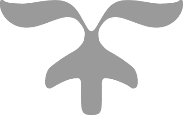 INTRODUCCIÓNBIENVENIDA DEL PRESIDENTE MUNICIPALCULTURA GUBERNAMENTAL NORMATIVIDAD APLICABLEOBJETIVOS DE LA DIRECCIÓNGUIAS OPERATIVASPROCEDIMIENTO PARA EL CONTROL DE DOCUMENTOSPROCEDIMIENTOS PARA LA MEJORA DEL DESEMPEÑO INSTITUCIONALMÉTODO DE CONFORMACIÓN DEL MANUAL ORGANIZACIONALIntroducción2Bienvenida de Presidente3Cultura Gubernamental4Normatividad Aplicable7Objetivos de la Dirección8Guías Operativas por Área:Jefe del Departamento de Proveeduría Recepcionista.Auxiliar Administrativo.Encargado de Recepción y Servicio.Auxiliar Administrativo de Taller Municipal.Auxiliar de Almacén y Patio.9Procedimiento para el Control de documentos39Modelo de Mejora del desempeño Institucional del MunicipioProcedimiento de Selección de Personal.Procedimiento de Inducción del personal.Procedimiento de capacitación.Procedimiento de rendición de cuentas interno.40Método de Conformación del Manual OrganizacionalHoja de Control de Cambios4344El propósito del presente Manual tiene como fin ser un Instrumento que ayude a guiar, orientar y enfocar todos los esfuerzos de los servidores públicos en el cumplimiento de las funciones alineadas a los objetivos específicos de su puesto de trabajo asignado y a los objetivos de la Dirección a la cual pertenecen, de la misma manera, esta creado para mejorar la comunicación y transmitir información, respecto a la organización, y funcionamiento de cada Dependencia o Institución del H. Ayuntamiento de Mazatlán.Es del interés de la presente Administración Pública, encabezada por el Ing. Carlos Eduardo Felton González, ser eficiente en el desempeño diario de cada Servidor Público que colabora en el Municipio, es por ello, que el Manual Organizacional de cada Dirección fue creado para: Precisar las funciones encomendadas a la Dependencia, para evitar duplicidad de funciones, detectar omisiones y deslindar responsabilidades. Colaborar en la ejecución correcta de las actividades encomendadas al personal y proporcionar la uniformidad. Permitir el ahorro de tiempo y esfuerzos en la ejecución de las funciones, evitando la repetición de instrucciones y directrices. Proporcionar información básica para la planeación e instrumentar medidas de modernización administrativa. Servir como medio de integración al personal de nuevo ingreso, facilitando su incorporación e inducción a las distintas áreas. Ser un instrumento útil de orientación e información sobre las funciones o atribuciones asignadas a las unidades responsables. A partir de este momento eres un elemento importante de presente Administración Pública del H. Ayuntamiento de Mazatlán Sinaloa.Como colaborador, tus cualidades y aptitudes, han permitido considerarte para ingresar a nuestro equipo de trabajo y creemos que tu aporte va a ser fundamental para el logro de los objetivos de tu área de trabajo. Aquí encontrarás compañeros de trabajo cordiales, y un ambiente de trabajo adecuado, donde estoy seguro se te facilitará tener un excelente desempeño.Te felicitamos y nos complace tenerte con nosotros y esperamos que adoptes los valores de nuestra cultura: responsabilidad, disciplina y servicio de excelencia para el bien del país, del estado, de la sociedad y de tu familia. Así mismo, te exhortamos a vivir dichos valores y formes parte activa de este grupo humano que está trabajando para mejorar tu comunidad y ofrecer un excelente servicio a la ciudadanía.Al pertenecer a nuestro equipo de trabajo, has contraído una serie de deberes y responsabilidades que son necesarios cumplir y respetar, es por eso, es de mi gusto presentarte el presente Manual Organizacional de tu Dirección.Aquí encontraras una Guía Operativa que te ayudará a la adopción de tu puesto, ayudándote a enfocar constantemente el objetivo de tus actividades, de la misma manera, te muestra la metodología y parámetros de medición para el desarrollo de tus funciones de manera efectiva y la correspondiente rendición de cuentas hacia tu Jefe Inmediato.Quienes conformamos ésta Administración, entendemos perfectamente que nuestra sociedad y nuestro país esperan lo mejor de todos nosotros, de nuestros resultados y servicios, por lo tanto te invito a aprovechar tus habilidades y conocimientos para mejorar nuestro Mazatlán.De nuevo te doy la bienvenida a éste tu nuevo Equipo de trabajo, deseándote mucho éxito.¡Bienvenido!Ing. Carlos Eduardo Felton GonzálezPresidente del Municipio de Mazatlán, SinaloaMisiónAdministrar de manera eficiente y transparente los recursos del municipio que permita la ejecución de obras y servicios óptimos mediante la integración de esfuerzos entre sociedad y gobierno. VisiónSer un municipio con alto espíritu de servicio, que se acerque a la gente para atender sus necesidades con la prestación y la buena calidad y la buena gestión y administración de los recursos necesarios para implementar acciones que mejoren la calidad de vida de la población en el presente y generen oportunidades para el desarrollo del municipio a futuro.Código de Ética y ConductaPara fortalecer un Modelo de Gobierno que opere y sea eficiente se requiere de una Administración Pública ordenada, honesta y transparente; en este sentido, el Ingeniero Carlos Eduardo Felton González, C. Presidente Municipal de Mazatlán, ha planteado y exhortado a los servidores públicos del Municipio para que se comprometan a cumplir, en el periodo 2014-2016 “Construyendo Futuro”, el Código de Ética y Conducta, a fin de que con sus acciones se incrementen los estándares de calidad de la gestión municipal. El Código tiene como objetivos específicos: Llevar a cabo acciones permanentes para identificar y delimitar las conductas que en situaciones específicas deberán observar los servidores públicos en el desempeño de sus cargos o comisiones.Lograr que los servidores públicos conozcan, entiendan y vivan los valores y principios que dispone este código. Orientar a los servidores públicos en los asuntos relacionados con la emisión, aplicación y cumplimiento del Código, particularmente en caso de dilemas éticos. Este código es de observancia general y obligatoria tiene como objeto enunciar y dar a conocer, los valores y principios de carácter ético, además de orientar la actuación de los servidores públicos del H. Ayuntamiento de Mazatlán, en el desempeño de sus empleos, cargos o comisiones, ante las situaciones concretas que se le presenten, y que deriven de las funciones y actividades propias de la institución. Es responsabilidad de los sujetos de este código, ajustarse en el desempeño de sus actividades a los valores y principios previstas en este, independientemente de las obligaciones específicas que les correspondan conforme al ejercicio de sus funciones. Todo servidor público del H. Ayuntamiento de Mazatlán está obligado a conocer el Código de Ética y Conducta, a fin de aplicarlo en el ámbito de sus competencias, conforme a los valores, principios y conductas estipuladas en éste. Los valores y principios descritos en el presente código serán asumidos y cumplidos de manera consciente y responsable por todos los servidores públicos de la Administración Pública Municipal, con el propósito de consolidarlos en una cultura gubernamental. Todo servidor público, deberá observar los siguientes valores: Bien Común.- Todas las decisiones y acciones del servidor público deben estar dirigidas a la satisfacción de las necesidades e intereses de la sociedad por encima de sus intereses particulares.Entorno Cultural y Ecológico.- El servidor público debe realizar sus actividades evitando la afectación de nuestro patrimonio cultural y del ecosistema donde vive, asumiendo una férrea voluntad de respeto, defensa y preservación de la cultura y del medio ambiente de nuestro país, que se refleja en sus decisiones y actos. Generosidad.- El Servidor público deberá conducirse con una actitud sensible, solidaria de respeto y apoyo a los ciudadanos. Igualdad.- El servidor público debe prestar los servicios que se le han encomendado, a todos los miembros de la sociedad que tengan derecho a recibirlos, sin importar su origen étnico o nacional, el género, la edad, las discapacidades, la condición social, las condiciones de salud, la religión, las opiniones, las preferencias sexuales, el estado civil, preferencia política o cualquier otra que atente contra la dignidad humana. Integridad.- Todo servidor público debe actuar con honestidad atendiendo siempre a la verdad Justicia.- El servidor público debe conducirse invariablemente con apego a las normas jurídicas inherentes a la función que desempeña. Respetar el Estado de Derecho es una responsabilidad que, debe asumir y cumplir. Liderazgo.- El servidor público debe trabajar para convertirse en un decidido promotor de valores y principios en la sociedad y en la institución pública, partiendo del ejemplo personal, ya que a través de su actitud, actuación y desempeño se construye la confianza de los ciudadanos a las instituciones. Respeto.- Todo servidor público debe dar a las personas un trato digno, cortés, cordial y tolerante. Además, está obligado a reconocer y considerar en todo momento los derechos, libertades y cualidades inherentes a la condición humana. Responsabilidad.- El servidor público debe realizar las funciones encomendadas, cumpliendo con las metas y objetivos del H. Ayuntamiento de Mazatlán, a fin de alcanzar con eficiencia y eficacia los resultados esperados, mejorando su desempeño y la atención al ciudadano, asumiendo así las consecuencias de sus actos y decisiones.Subsidiariedad.- El servidor público debe resolver los temas que le sean propios y estar atento para participar en la solución de los problemas en las áreas de sus compañeros, trabajando en equipo para fomentar un gobierno eficaz en la consecución de resultados para el bienestar de Mazatlán. Solidaridad.- Como servidor público debe integrarse plenamente en la comunidad en la que vive y a la cual representa, uniendo sus esfuerzos a los de sus compañeros del gobierno municipal, para servir a los demás en los momentos difíciles y de la vida diaria. Todo servidor público, deberá observar los siguientes principios en el desempeño de sus funciones: Conflicto de Interés y Uso del Cargo Público.- El servidor público se abstendrá de participar en acciones y situaciones que lo beneficien en lo personal o a familiares de manera directa o indirecta.Eficiencia.- El servidor público debe ejercitar la función pública en forma congruente a los fines y propósitos establecidos por el empleo, cargo o comisión de que se trate. Honradez- Como servidor público en el ejercicio de sus funciones, debe utilizar los recursos públicos tanto humanos como materiales, técnicos y financieros, que se le encomiendan o responsabilicen, con el mayor cuidado y esmero, dedicándolos exclusivamente al fin para el que se encuentran efectos. Imparcialidad.- El servidor público no debe desvirtuar el ejercicio de la función pública para beneficiar intereses personales, familiares o de negocios. Lealtad.- El servidor público debe guardar la Constitución Política de los Estados Unidos Mexicanos, la Constitución Política del Estado de Sinaloa, las instituciones y el orden jurídico del país, asimismo, entregarse a la institución, preservando y protegiendo los intereses públicos. Legalidad.- Como servidor público su actuación debe ajustarse a lo expresamente establecido en la Ley.  Transparencia.- El servidor público debe permitir y garantizar el acceso a la información gubernamental, sin más límite que el que imponga el interés público y los derechos de privacidad de los particulares establecidos por la ley. Hacer un uso responsable y claro de los recursos públicos, eliminando cualquier discrecionalidad indebida en su aplicación. Rendición de Cuentas.- El servidor debe asumir plenamente ante la sociedad, la responsabilidad de desempeñar sus funciones en forma adecuada y sujetarse a la evaluación de la propia sociedad. Realizar sus funciones con eficacia y calidad así como contar permanentemente con la disposición para desarrollar procesos de mejora continua, de modernización y de optimización de recursos públicos.Oficialía Mayor, cuenta con un marco jurídico basado en:Reglamento de la Administración Pública del Municipio de Mazatlán.Reglamento de Bando de Policía y Buen Gobierno del Estado de Sinaloa.Ley de Acceso a la información Pública del Estado de Sinaloa.Ley de Responsabilidades Administrativas de los Servidores Públicos del Estado de SinaloaLey de Gobierno Municipal del Estado de Sinaloa.Reglamento y Ley sobre operación y funcionamiento de establecimientos destinados a la producción, venta y consumo de bebidas alcohólicas del estado de Sinaloa.Reglamento para ejercer el comercio en la Vía pública del Municipio de Mazatlán.Reglamento de espectáculos y diversiones públicas en el Municipio de Mazatlán.Reglamento para la operación de la promoción, publicidad, comercialización y venta de paseos en catamarán en el Municipio de Mazatlán.Reglamento para la apertura y funcionamiento de establecimientos destinados a la producción, distribución y comercialización de nixtamal, tortillas de maíz y trigo para el Municipio de Mazatlán.Reglamento de Bando de policía y Buen Gobierno del Estado de Sinaloa.Ley Federal de Trabajo.Constitución Política del Estado de Sinaloa.Constitución Política de los Estados Unidos Mexicanos.Código Civil del Estado de Sinaloa.OBJETIVOSOficialía Mayor: Regular la vida interna del Gobierno Municipal, así como las áreas que dependen de ella, a través del control del personal administrativo y las relaciones con el Sindicato.Sub dirección de Comercio: Vigilar el cumplimiento de la normatividad vigente relacionada a negocios establecidos y el uso del comercio en la vía pública y sitios públicos, verificando la existencia de los establecimientos a través de la inspección física y ocular a cada uno de los negocios, regulando la actividad de los prestadores de servicios turísticos, de catamarán, con tiempo compartido y similares, aplicando las sanciones de acuerdo a leyes y reglamentos de inspección y vigilancia aplicables para el Municipio de Mazatlán.Dirección de Permisos, Licencias y Revalidaciones: Controlar la expedición de licencias, permisos y renovaciones a los negocios con venta y consumo de bebidas alcohólicas, los espectáculos y las diversiones públicas, así como el registro de las Empresas morales y físicas, industriales, comerciales y de servicios, incluyendo aquellos de tipo ambulante. Dirección de Recursos Humanos: Administrar eficientemente la nómina del personal en general del Ayuntamiento, eventuales, de confianza y sindicalizados, regularizando eficientemente las prestaciones que por derecho le competen al trabajador y asegurar el cumplimiento de las obligaciones laborales establecidas en la Leyes y Reglamentos aplicables al Municipio. Dirección de Bienes Municipales: Asegurar la existencia correcta de los bienes muebles e inmuebles propiedad del Municipio. Vigilar la correcta administración y cumplimiento de la normatividad vigente aplicable a las adquisiciones, los arrendamientos, los bienes y servicios.Departamento de Proveeduría: Abastecer eficientemente en coordinación con la Tesorería Municipal de los suministros, herramientas de trabajo, servicios de reparaciones menores a equipos de transporte, edificios e infraestructura en general. Departamento de Taller Municipal: Brindar un eficiente servicio en la reparación, mantenimientos preventivos y correctivos a los vehículos de transporte del H. Ayuntamiento.  Departamento de Mantenimiento: Atender las necesidades de reparación de la Infraestructura de los centros de trabajo del Ayuntamiento para lograr preservar y conservar en condiciones óptimas de servicio el edificio de cada Dependencia.  GUIA OPERATIVAGUIA OPERATIVAGUIA OPERATIVAOficialía Mayor / Departamento de ProveeduríaOficialía Mayor / Departamento de ProveeduríaOficialía Mayor / Departamento de ProveeduríaJEFE DEL DEPARTAMENTO DE PROVEEDURÍAJEFE DEL DEPARTAMENTO DE PROVEEDURÍAJEFE DEL DEPARTAMENTO DE PROVEEDURÍAObjetivoObjetivoObjetivoAsegurar que todas las requisiciones de insumos o servicios que hayan sido autorizadas se entreguen en tiempo y forma, revisando y autorizando las cotizaciones correspondientes, reportando a Tesorería y Control presupuestal cualquier anomalía referente a las compras o solvencias presupuestales. Así mismo, controlar y supervisar los controles de inventarios de refacciones, limpieza y vigilancia del Taller Municipal.Asegurar que todas las requisiciones de insumos o servicios que hayan sido autorizadas se entreguen en tiempo y forma, revisando y autorizando las cotizaciones correspondientes, reportando a Tesorería y Control presupuestal cualquier anomalía referente a las compras o solvencias presupuestales. Así mismo, controlar y supervisar los controles de inventarios de refacciones, limpieza y vigilancia del Taller Municipal.Asegurar que todas las requisiciones de insumos o servicios que hayan sido autorizadas se entreguen en tiempo y forma, revisando y autorizando las cotizaciones correspondientes, reportando a Tesorería y Control presupuestal cualquier anomalía referente a las compras o solvencias presupuestales. Así mismo, controlar y supervisar los controles de inventarios de refacciones, limpieza y vigilancia del Taller Municipal.Conocimientos y HabilidadesConocimientos y HabilidadesConocimientos y HabilidadesRelaciones Humanas e IniciativaProcedimiento de Requisiciones y cotizacionesProcedimiento de Requisiciones y cotizacionesToma de decisionesManejo del sistema software SADMUNManejo del sistema software SADMUNPlanificación y organizaciónManejo de equipo de cómputo y paquetería OfficeManejo de equipo de cómputo y paquetería OfficeLiderazgo y trabajo en equipoControl de inventariosControl de inventariosHerramientas y equipoHerramientas y equipoHerramientas y equipoTeléfono / conmutadorTeléfono / conmutadorPlan Municipal de DesarrolloImpresora / ComputadoraImpresora / ComputadoraSistema Software SADMUNEscáner / CopiadoraEscáner / CopiadoraPadrón de ProveedoresPuestos a su cargoPuestos a su cargoPuestos a su cargoRecepcionista.Auxiliar Administrativo.Encargado de Recepción y Servicio.Auxiliar Administrativo de Taller Municipal.Auxiliar de Almacén y Patio.Jefe inmediatoRecepcionista.Auxiliar Administrativo.Encargado de Recepción y Servicio.Auxiliar Administrativo de Taller Municipal.Auxiliar de Almacén y Patio.Jefe inmediatoRecepcionista.Auxiliar Administrativo.Encargado de Recepción y Servicio.Auxiliar Administrativo de Taller Municipal.Auxiliar de Almacén y Patio.Jefe inmediatoOficial MayorOficial MayorOficial MayorDepartamento del Jefe InmediatoDepartamento del Jefe InmediatoDepartamento del Jefe InmediatoOficialía MayorOficialía MayorOficialía MayorResponsable de actualización de esta guíaResponsable de actualización de esta guíaResponsable de actualización de esta guíaDirección de Recursos Humanos del H. Ayuntamiento de MazatlánDirección de Recursos Humanos del H. Ayuntamiento de MazatlánDirección de Recursos Humanos del H. Ayuntamiento de MazatlánFUNCION 1. REVISIÓN Y AUTORIZACIÓN DE COTIZACIONESFUNCION 1. REVISIÓN Y AUTORIZACIÓN DE COTIZACIONESFUNCION 1. REVISIÓN Y AUTORIZACIÓN DE COTIZACIONESFUNCION 1. REVISIÓN Y AUTORIZACIÓN DE COTIZACIONESRevisar las cotizaciones presentadas por cada Auxiliar.Confirmar que los Auxiliares hayan realizado con por lo menos tres proveedores diferentes según aplique el tipo de insumos solicitado.Revisar con el Tesorero las requisiciones de compra de refacciones o reparaciones de las unidades en Taller Municipal para recibir la autorización correspondiente de las mismas.Autorizar las cotizaciones más adecuadas para obtener el mejor servicio y el mínimo costo.Notificar al Auxiliar Administrativo las cotizaciones autorizadas para proceder con la gestión de la entrega con el Proveedor.En caso de ser necesario, confirmando la solvencia presupuestal de la Dependencia solicitante con el Departamento de Control Presupuestal.PRODUCTIVIDADRevisar las cotizaciones presentadas por cada Auxiliar.Confirmar que los Auxiliares hayan realizado con por lo menos tres proveedores diferentes según aplique el tipo de insumos solicitado.Revisar con el Tesorero las requisiciones de compra de refacciones o reparaciones de las unidades en Taller Municipal para recibir la autorización correspondiente de las mismas.Autorizar las cotizaciones más adecuadas para obtener el mejor servicio y el mínimo costo.Notificar al Auxiliar Administrativo las cotizaciones autorizadas para proceder con la gestión de la entrega con el Proveedor.En caso de ser necesario, confirmando la solvencia presupuestal de la Dependencia solicitante con el Departamento de Control Presupuestal.PRODUCTIVIDADRevisar las cotizaciones presentadas por cada Auxiliar.Confirmar que los Auxiliares hayan realizado con por lo menos tres proveedores diferentes según aplique el tipo de insumos solicitado.Revisar con el Tesorero las requisiciones de compra de refacciones o reparaciones de las unidades en Taller Municipal para recibir la autorización correspondiente de las mismas.Autorizar las cotizaciones más adecuadas para obtener el mejor servicio y el mínimo costo.Notificar al Auxiliar Administrativo las cotizaciones autorizadas para proceder con la gestión de la entrega con el Proveedor.En caso de ser necesario, confirmando la solvencia presupuestal de la Dependencia solicitante con el Departamento de Control Presupuestal.PRODUCTIVIDADRevisar las cotizaciones presentadas por cada Auxiliar.Confirmar que los Auxiliares hayan realizado con por lo menos tres proveedores diferentes según aplique el tipo de insumos solicitado.Revisar con el Tesorero las requisiciones de compra de refacciones o reparaciones de las unidades en Taller Municipal para recibir la autorización correspondiente de las mismas.Autorizar las cotizaciones más adecuadas para obtener el mejor servicio y el mínimo costo.Notificar al Auxiliar Administrativo las cotizaciones autorizadas para proceder con la gestión de la entrega con el Proveedor.En caso de ser necesario, confirmando la solvencia presupuestal de la Dependencia solicitante con el Departamento de Control Presupuestal.PRODUCTIVIDADPeriódicamente es necesario aplicar una evaluación individual  cada empleado para medir el Índice de Productividad Individual (iPi), de acuerdo a: Periódicamente es necesario aplicar una evaluación individual  cada empleado para medir el Índice de Productividad Individual (iPi), de acuerdo a: Periódicamente es necesario aplicar una evaluación individual  cada empleado para medir el Índice de Productividad Individual (iPi), de acuerdo a: Periódicamente es necesario aplicar una evaluación individual  cada empleado para medir el Índice de Productividad Individual (iPi), de acuerdo a: Indicadores de Desempeño individual del Puesto:Indicadores de Desempeño individual del Puesto:Indicadores de Desempeño individual del Puesto:Indicadores de Desempeño individual del Puesto:NOMBRE DEL INDICADORUNIDADESFRECUENCIAFORMULAAutorización de Cotizaciones%Según demandaCotizaciones autorizadas / Cotizaciones revisadasDocumentación Obligatoria:Documentación Obligatoria:Documentación Obligatoria:Documentación Obligatoria:REPORTEFECHA LIMITE DE ENTREGA                             FECHA LIMITE DE ENTREGA                             DESTINO                                                                    Cotización autorizadaSegún demandaSegún demandaAuxiliar AdministrativoFUNCION 2. EVALUACIÓN DE ENTREGAS POR PROVEEDORESFUNCION 2. EVALUACIÓN DE ENTREGAS POR PROVEEDORESFUNCION 2. EVALUACIÓN DE ENTREGAS POR PROVEEDORESFUNCION 2. EVALUACIÓN DE ENTREGAS POR PROVEEDORESVerificar que los Proveedores realicen la entrega de los insumos o servicios solicitados, en las cantidades acordadas y en la fecha programada.Revisar las requisiciones autorizadas pero no entregadas, así como la cantidad de devoluciones de insumos a proveedores por fallas en la entrega, detectando los días y las causas de retraso.Revisar y actualizar el padrón de proveedores, identificar la calidad del servicio recibido por los proveedores registrados.Presentar a Tesorero un informe mensual de los pedidos de las Dependencias del Ayuntamiento relacionados a insumos, materiales o servicios donde se señale:Las requisiciones autorizadas.Las requisiciones concluidas.Las requisiciones pendientes.En caso de ser necesario, aclarando al Tesorero la situación de la solvencia presupuestal de la Dependencia solicitante con el Departamento de Control Presupuestal.PRODUCTIVIDADVerificar que los Proveedores realicen la entrega de los insumos o servicios solicitados, en las cantidades acordadas y en la fecha programada.Revisar las requisiciones autorizadas pero no entregadas, así como la cantidad de devoluciones de insumos a proveedores por fallas en la entrega, detectando los días y las causas de retraso.Revisar y actualizar el padrón de proveedores, identificar la calidad del servicio recibido por los proveedores registrados.Presentar a Tesorero un informe mensual de los pedidos de las Dependencias del Ayuntamiento relacionados a insumos, materiales o servicios donde se señale:Las requisiciones autorizadas.Las requisiciones concluidas.Las requisiciones pendientes.En caso de ser necesario, aclarando al Tesorero la situación de la solvencia presupuestal de la Dependencia solicitante con el Departamento de Control Presupuestal.PRODUCTIVIDADVerificar que los Proveedores realicen la entrega de los insumos o servicios solicitados, en las cantidades acordadas y en la fecha programada.Revisar las requisiciones autorizadas pero no entregadas, así como la cantidad de devoluciones de insumos a proveedores por fallas en la entrega, detectando los días y las causas de retraso.Revisar y actualizar el padrón de proveedores, identificar la calidad del servicio recibido por los proveedores registrados.Presentar a Tesorero un informe mensual de los pedidos de las Dependencias del Ayuntamiento relacionados a insumos, materiales o servicios donde se señale:Las requisiciones autorizadas.Las requisiciones concluidas.Las requisiciones pendientes.En caso de ser necesario, aclarando al Tesorero la situación de la solvencia presupuestal de la Dependencia solicitante con el Departamento de Control Presupuestal.PRODUCTIVIDADVerificar que los Proveedores realicen la entrega de los insumos o servicios solicitados, en las cantidades acordadas y en la fecha programada.Revisar las requisiciones autorizadas pero no entregadas, así como la cantidad de devoluciones de insumos a proveedores por fallas en la entrega, detectando los días y las causas de retraso.Revisar y actualizar el padrón de proveedores, identificar la calidad del servicio recibido por los proveedores registrados.Presentar a Tesorero un informe mensual de los pedidos de las Dependencias del Ayuntamiento relacionados a insumos, materiales o servicios donde se señale:Las requisiciones autorizadas.Las requisiciones concluidas.Las requisiciones pendientes.En caso de ser necesario, aclarando al Tesorero la situación de la solvencia presupuestal de la Dependencia solicitante con el Departamento de Control Presupuestal.PRODUCTIVIDADPeriódicamente es necesario aplicar una evaluación individual  cada empleado para medir el Índice de Productividad Individual (iPi), de acuerdo a: Periódicamente es necesario aplicar una evaluación individual  cada empleado para medir el Índice de Productividad Individual (iPi), de acuerdo a: Periódicamente es necesario aplicar una evaluación individual  cada empleado para medir el Índice de Productividad Individual (iPi), de acuerdo a: Periódicamente es necesario aplicar una evaluación individual  cada empleado para medir el Índice de Productividad Individual (iPi), de acuerdo a: Indicadores de Desempeño individual del Puesto:Indicadores de Desempeño individual del Puesto:Indicadores de Desempeño individual del Puesto:Indicadores de Desempeño individual del Puesto:NOMBRE DEL INDICADORUNIDADESFRECUENCIAFORMULACumplimiento de Entrega de insumos y servicios por parte de Proveedores%Según demandaRequisiciones concluidas (entregadas) / Requisiciones autorizadasDocumentación Obligatoria:Documentación Obligatoria:Documentación Obligatoria:Documentación Obligatoria:REPORTEFECHA LIMITE DE ENTREGA                             FECHA LIMITE DE ENTREGA                             DESTINO                                                                    Reporte de ProveeduríaSegún demandaSegún demandaTesoreríaFUNCION 3. RESPUESTA DE OFICIOS Y SOLICITUDES DE INFORMACIÓN ESPECIALESFUNCION 3. RESPUESTA DE OFICIOS Y SOLICITUDES DE INFORMACIÓN ESPECIALESFUNCION 3. RESPUESTA DE OFICIOS Y SOLICITUDES DE INFORMACIÓN ESPECIALESFUNCION 3. RESPUESTA DE OFICIOS Y SOLICITUDES DE INFORMACIÓN ESPECIALESFUNCION 3. RESPUESTA DE OFICIOS Y SOLICITUDES DE INFORMACIÓN ESPECIALESFUNCION 3. RESPUESTA DE OFICIOS Y SOLICITUDES DE INFORMACIÓN ESPECIALESRevisar los documentados dirigidos al área, revisar y dar instrucciones al personal para canalizar con los responsables asignados para dar respuesta o seguimiento al oficio.Atender las solicitudes de información referentes a los Indicadores de fin SEDEMSI, Indicadores de Gestión y a los Indicadores de Desempeño.  Revisar los resultados de los Indicadores o de la información a proporcionar, antes de ser remitida al área solicitante.Una vez revisados, autorizar el envío firmando los documentos correspondientes, aclarar cualquier duda sobre la información presentada con el área solicitante en caso de ser necesario. PRODUCTIVIDADRevisar los documentados dirigidos al área, revisar y dar instrucciones al personal para canalizar con los responsables asignados para dar respuesta o seguimiento al oficio.Atender las solicitudes de información referentes a los Indicadores de fin SEDEMSI, Indicadores de Gestión y a los Indicadores de Desempeño.  Revisar los resultados de los Indicadores o de la información a proporcionar, antes de ser remitida al área solicitante.Una vez revisados, autorizar el envío firmando los documentos correspondientes, aclarar cualquier duda sobre la información presentada con el área solicitante en caso de ser necesario. PRODUCTIVIDADRevisar los documentados dirigidos al área, revisar y dar instrucciones al personal para canalizar con los responsables asignados para dar respuesta o seguimiento al oficio.Atender las solicitudes de información referentes a los Indicadores de fin SEDEMSI, Indicadores de Gestión y a los Indicadores de Desempeño.  Revisar los resultados de los Indicadores o de la información a proporcionar, antes de ser remitida al área solicitante.Una vez revisados, autorizar el envío firmando los documentos correspondientes, aclarar cualquier duda sobre la información presentada con el área solicitante en caso de ser necesario. PRODUCTIVIDADRevisar los documentados dirigidos al área, revisar y dar instrucciones al personal para canalizar con los responsables asignados para dar respuesta o seguimiento al oficio.Atender las solicitudes de información referentes a los Indicadores de fin SEDEMSI, Indicadores de Gestión y a los Indicadores de Desempeño.  Revisar los resultados de los Indicadores o de la información a proporcionar, antes de ser remitida al área solicitante.Una vez revisados, autorizar el envío firmando los documentos correspondientes, aclarar cualquier duda sobre la información presentada con el área solicitante en caso de ser necesario. PRODUCTIVIDADRevisar los documentados dirigidos al área, revisar y dar instrucciones al personal para canalizar con los responsables asignados para dar respuesta o seguimiento al oficio.Atender las solicitudes de información referentes a los Indicadores de fin SEDEMSI, Indicadores de Gestión y a los Indicadores de Desempeño.  Revisar los resultados de los Indicadores o de la información a proporcionar, antes de ser remitida al área solicitante.Una vez revisados, autorizar el envío firmando los documentos correspondientes, aclarar cualquier duda sobre la información presentada con el área solicitante en caso de ser necesario. PRODUCTIVIDADRevisar los documentados dirigidos al área, revisar y dar instrucciones al personal para canalizar con los responsables asignados para dar respuesta o seguimiento al oficio.Atender las solicitudes de información referentes a los Indicadores de fin SEDEMSI, Indicadores de Gestión y a los Indicadores de Desempeño.  Revisar los resultados de los Indicadores o de la información a proporcionar, antes de ser remitida al área solicitante.Una vez revisados, autorizar el envío firmando los documentos correspondientes, aclarar cualquier duda sobre la información presentada con el área solicitante en caso de ser necesario. PRODUCTIVIDADPeriódicamente es necesario aplicar una evaluación individual  cada empleado para medir el Índice de Productividad Individual (iPi), de acuerdo a: Periódicamente es necesario aplicar una evaluación individual  cada empleado para medir el Índice de Productividad Individual (iPi), de acuerdo a: Periódicamente es necesario aplicar una evaluación individual  cada empleado para medir el Índice de Productividad Individual (iPi), de acuerdo a: Periódicamente es necesario aplicar una evaluación individual  cada empleado para medir el Índice de Productividad Individual (iPi), de acuerdo a: Periódicamente es necesario aplicar una evaluación individual  cada empleado para medir el Índice de Productividad Individual (iPi), de acuerdo a: Periódicamente es necesario aplicar una evaluación individual  cada empleado para medir el Índice de Productividad Individual (iPi), de acuerdo a: Indicadores de Desempeño individual del Puesto:Indicadores de Desempeño individual del Puesto:Indicadores de Desempeño individual del Puesto:Indicadores de Desempeño individual del Puesto:Indicadores de Desempeño individual del Puesto:Indicadores de Desempeño individual del Puesto:NOMBRE DEL INDICADORNOMBRE DEL INDICADORUNIDADESFRECUENCIAFRECUENCIAFORMULAEntrega de InformaciónEntrega de InformaciónNumero enteroSegún demandaSegún demandaInformes entregados / Informes solicitadosDocumentación Obligatoria:Documentación Obligatoria:Documentación Obligatoria:Documentación Obligatoria:Documentación Obligatoria:Documentación Obligatoria:REPORTEREPORTEFECHA LIMITE DE ENTREGA                             FECHA LIMITE DE ENTREGA                             FECHA LIMITE DE ENTREGA                             DESTINO                                                                    Indicadores SEDEMSIMensual, Trimestral y AnualMensual, Trimestral y AnualMensual, Trimestral y AnualSíndico ProcuradorSíndico ProcuradorIndicadores de GestiónSegún demandaSegún demandaSegún demandaCoordinación de Acceso a la Inf.Coordinación de Acceso a la Inf.Oficios con carácter de respuestaSegún demandaSegún demandaSegún demandaDependencias del MunicipioDependencias del MunicipioFUNCION 4. PLAN MUNICIPAL DE DESARROLLOFUNCION 4. PLAN MUNICIPAL DE DESARROLLOFUNCION 4. PLAN MUNICIPAL DE DESARROLLOFUNCION 4. PLAN MUNICIPAL DE DESARROLLOEstablecer con el Oficial Mayor, las líneas de acción y metas correspondientes del área de trabajo para incluirlas en el Plan Municipal de Desarrollo.Informar al personal a su cargo de las líneas de acción y metas asignadas a cada área de trabajo, solicitándoles un informe de avances mensuales con respecto al cumplimiento de tales metas.Recibir mensualmente, del personal a su cargo, los avances de las líneas de acción de cada área de trabajo, aclarar cualquier duda y firmar como acuse de Vo. Bo.Enviar un Oficio dirigido a IMPLAN para notificar mensualmente de los avances logrados, confirmar se haya recibido correctamente el oficio.Presentar cualquier soporte o evidencia a solicitud del IMPLAN, Contraloría o Auditoría Superior del Estado y aclarar cualquier duda en caso de ser necesario.Notificar a solicitud expresa de IMPLAN de los impactos logrados en beneficio para la sociedad de manera cualitativa, anexando fotografías o videos en caso de tenerlos a fin de conformar el Informe Anual de avances de cumplimiento del Plan Municipal de Desarrollo.PRODUCTIVIDADEstablecer con el Oficial Mayor, las líneas de acción y metas correspondientes del área de trabajo para incluirlas en el Plan Municipal de Desarrollo.Informar al personal a su cargo de las líneas de acción y metas asignadas a cada área de trabajo, solicitándoles un informe de avances mensuales con respecto al cumplimiento de tales metas.Recibir mensualmente, del personal a su cargo, los avances de las líneas de acción de cada área de trabajo, aclarar cualquier duda y firmar como acuse de Vo. Bo.Enviar un Oficio dirigido a IMPLAN para notificar mensualmente de los avances logrados, confirmar se haya recibido correctamente el oficio.Presentar cualquier soporte o evidencia a solicitud del IMPLAN, Contraloría o Auditoría Superior del Estado y aclarar cualquier duda en caso de ser necesario.Notificar a solicitud expresa de IMPLAN de los impactos logrados en beneficio para la sociedad de manera cualitativa, anexando fotografías o videos en caso de tenerlos a fin de conformar el Informe Anual de avances de cumplimiento del Plan Municipal de Desarrollo.PRODUCTIVIDADEstablecer con el Oficial Mayor, las líneas de acción y metas correspondientes del área de trabajo para incluirlas en el Plan Municipal de Desarrollo.Informar al personal a su cargo de las líneas de acción y metas asignadas a cada área de trabajo, solicitándoles un informe de avances mensuales con respecto al cumplimiento de tales metas.Recibir mensualmente, del personal a su cargo, los avances de las líneas de acción de cada área de trabajo, aclarar cualquier duda y firmar como acuse de Vo. Bo.Enviar un Oficio dirigido a IMPLAN para notificar mensualmente de los avances logrados, confirmar se haya recibido correctamente el oficio.Presentar cualquier soporte o evidencia a solicitud del IMPLAN, Contraloría o Auditoría Superior del Estado y aclarar cualquier duda en caso de ser necesario.Notificar a solicitud expresa de IMPLAN de los impactos logrados en beneficio para la sociedad de manera cualitativa, anexando fotografías o videos en caso de tenerlos a fin de conformar el Informe Anual de avances de cumplimiento del Plan Municipal de Desarrollo.PRODUCTIVIDADEstablecer con el Oficial Mayor, las líneas de acción y metas correspondientes del área de trabajo para incluirlas en el Plan Municipal de Desarrollo.Informar al personal a su cargo de las líneas de acción y metas asignadas a cada área de trabajo, solicitándoles un informe de avances mensuales con respecto al cumplimiento de tales metas.Recibir mensualmente, del personal a su cargo, los avances de las líneas de acción de cada área de trabajo, aclarar cualquier duda y firmar como acuse de Vo. Bo.Enviar un Oficio dirigido a IMPLAN para notificar mensualmente de los avances logrados, confirmar se haya recibido correctamente el oficio.Presentar cualquier soporte o evidencia a solicitud del IMPLAN, Contraloría o Auditoría Superior del Estado y aclarar cualquier duda en caso de ser necesario.Notificar a solicitud expresa de IMPLAN de los impactos logrados en beneficio para la sociedad de manera cualitativa, anexando fotografías o videos en caso de tenerlos a fin de conformar el Informe Anual de avances de cumplimiento del Plan Municipal de Desarrollo.PRODUCTIVIDADPeriódicamente es necesario aplicar una evaluación individual  cada empleado para medir el Índice de Productividad Individual (iPi), de acuerdo a: Periódicamente es necesario aplicar una evaluación individual  cada empleado para medir el Índice de Productividad Individual (iPi), de acuerdo a: Periódicamente es necesario aplicar una evaluación individual  cada empleado para medir el Índice de Productividad Individual (iPi), de acuerdo a: Periódicamente es necesario aplicar una evaluación individual  cada empleado para medir el Índice de Productividad Individual (iPi), de acuerdo a: Indicadores de Desempeño individual del Puesto:Indicadores de Desempeño individual del Puesto:Indicadores de Desempeño individual del Puesto:Indicadores de Desempeño individual del Puesto:NOMBRE DEL INDICADORUNIDADESFRECUENCIAFORMULAAvance del PMDM%Según demandaAvances logrados / Avances programadosDocumentación Obligatoria:Documentación Obligatoria:Documentación Obligatoria:Documentación Obligatoria:REPORTEFECHA LIMITE DE ENTREGA                             FECHA LIMITE DE ENTREGA                             DESTINO                                                                    Informe de avances de las líneas de acción del PMDMMensual Mensual IMPLANGUIA OPERATIVAGUIA OPERATIVAOficialía Mayor / Departamento de ProveeduríaOficialía Mayor / Departamento de ProveeduríaRECEPCIONISTARECEPCIONISTAObjetivoObjetivoEntregar las requisiciones de compra a los Auxiliares Administrativos correspondientes, recibir la órdenes de compra e informar a las Dependencias solicitantes que su pedido fue autorizado,  así mismo, recibir las Facturas de los Proveedores como acuse de la entrega correcta del insumo o servicio para entregarlo a la Dirección de Egresos.Entregar las requisiciones de compra a los Auxiliares Administrativos correspondientes, recibir la órdenes de compra e informar a las Dependencias solicitantes que su pedido fue autorizado,  así mismo, recibir las Facturas de los Proveedores como acuse de la entrega correcta del insumo o servicio para entregarlo a la Dirección de Egresos.Conocimientos y HabilidadesConocimientos y HabilidadesRelaciones Humanas e IniciativaProcedimiento de entrega de documentos Comunicación Asertiva y trabajo en equipoAcuse de recibido y Control de archivoPlanificación y organizaciónManejo de equipo de cómputo y paquetería OfficeHerramientas y equipoHerramientas y equipoTeléfono / conmutadorRequisiciones de insumos o serviciosImpresora / ComputadoraÓrdenes de compra Escáner / CopiadoraFactura del ProveedorPuestos a su cargoPuestos a su cargoNingunoJefe inmediatoNingunoJefe inmediatoJefe de DepartamentoJefe de DepartamentoDepartamento del Jefe InmediatoDepartamento del Jefe InmediatoProveeduríaProveeduríaResponsable de actualización de esta guíaResponsable de actualización de esta guíaDirección de Recursos Humanos del H. Ayuntamiento de MazatlánDirección de Recursos Humanos del H. Ayuntamiento de MazatlánFUNCION 1. RECEPCIÓN Y ENTREGA DE REQUISICIONES DE COMPRAFUNCION 1. RECEPCIÓN Y ENTREGA DE REQUISICIONES DE COMPRAFUNCION 1. RECEPCIÓN Y ENTREGA DE REQUISICIONES DE COMPRAFUNCION 1. RECEPCIÓN Y ENTREGA DE REQUISICIONES DE COMPRARecibir requisiciones de insumos o servicios del personal Enlace de cualquier Dependencia.Realizar el acuse entrega-recepción correspondiente, sellando de recibido el original y la copia.Entregar al personal Enlace de la Dependencia la copia con sello de recepción de la requisición recibida.Posteriormente entregar el original de la requisición al Auxiliar Administrativo correspondiente según sea el tipo de Dependencia asignada.PRODUCTIVIDADRecibir requisiciones de insumos o servicios del personal Enlace de cualquier Dependencia.Realizar el acuse entrega-recepción correspondiente, sellando de recibido el original y la copia.Entregar al personal Enlace de la Dependencia la copia con sello de recepción de la requisición recibida.Posteriormente entregar el original de la requisición al Auxiliar Administrativo correspondiente según sea el tipo de Dependencia asignada.PRODUCTIVIDADRecibir requisiciones de insumos o servicios del personal Enlace de cualquier Dependencia.Realizar el acuse entrega-recepción correspondiente, sellando de recibido el original y la copia.Entregar al personal Enlace de la Dependencia la copia con sello de recepción de la requisición recibida.Posteriormente entregar el original de la requisición al Auxiliar Administrativo correspondiente según sea el tipo de Dependencia asignada.PRODUCTIVIDADRecibir requisiciones de insumos o servicios del personal Enlace de cualquier Dependencia.Realizar el acuse entrega-recepción correspondiente, sellando de recibido el original y la copia.Entregar al personal Enlace de la Dependencia la copia con sello de recepción de la requisición recibida.Posteriormente entregar el original de la requisición al Auxiliar Administrativo correspondiente según sea el tipo de Dependencia asignada.PRODUCTIVIDADPeriódicamente es necesario aplicar una evaluación individual  cada empleado para medir el Índice de Productividad Individual (iPi), de acuerdo a: Periódicamente es necesario aplicar una evaluación individual  cada empleado para medir el Índice de Productividad Individual (iPi), de acuerdo a: Periódicamente es necesario aplicar una evaluación individual  cada empleado para medir el Índice de Productividad Individual (iPi), de acuerdo a: Periódicamente es necesario aplicar una evaluación individual  cada empleado para medir el Índice de Productividad Individual (iPi), de acuerdo a: Indicadores de Desempeño individual del Puesto:Indicadores de Desempeño individual del Puesto:Indicadores de Desempeño individual del Puesto:Indicadores de Desempeño individual del Puesto:NOMBRE DEL INDICADORUNIDADESFRECUENCIAFORMULABitácora de recepción de Requisiciones%Según demandaRequisiciones registradas / Requisiciones recibidasDocumentación Obligatoria:Documentación Obligatoria:Documentación Obligatoria:Documentación Obligatoria:REPORTEFECHA LIMITE DE ENTREGA                             FECHA LIMITE DE ENTREGA                             DESTINO                                                                    Requisiciones recibidasSegún demandaSegún demandaAuxiliares Administrativos de ProveeduríaFUNCION 2. RECEPCIÓN Y ENTREGA DE ORDENES DE COMPRA AUTORIZADASFUNCION 2. RECEPCIÓN Y ENTREGA DE ORDENES DE COMPRA AUTORIZADASFUNCION 2. RECEPCIÓN Y ENTREGA DE ORDENES DE COMPRA AUTORIZADASFUNCION 2. RECEPCIÓN Y ENTREGA DE ORDENES DE COMPRA AUTORIZADASRecibir las Órdenes de Compra autorizados por el Jefe del Departamento de Proveeduría.Avisar inmediatamente al personal Enlace de las Dependencias solicitantes las Órdenes de Compra autorizadas.Entregar las Órdenes de Compra, realizando el acuse entrega-recepción correspondiente, sellando la Orden en original y la copia.Recabar firma del personal Enlace y su número de nómina antes de entregar la Orden de Compra, resguardar copia de la requisición y de la orden de compra entregada (con firma de acuse).Entregar al personal Enlace de la Dependencia la Orden de Compra autorizada.Llevar el control de archivo físico y digital (si se requiere) de las Órdenes de Compra entregadas.PRODUCTIVIDADRecibir las Órdenes de Compra autorizados por el Jefe del Departamento de Proveeduría.Avisar inmediatamente al personal Enlace de las Dependencias solicitantes las Órdenes de Compra autorizadas.Entregar las Órdenes de Compra, realizando el acuse entrega-recepción correspondiente, sellando la Orden en original y la copia.Recabar firma del personal Enlace y su número de nómina antes de entregar la Orden de Compra, resguardar copia de la requisición y de la orden de compra entregada (con firma de acuse).Entregar al personal Enlace de la Dependencia la Orden de Compra autorizada.Llevar el control de archivo físico y digital (si se requiere) de las Órdenes de Compra entregadas.PRODUCTIVIDADRecibir las Órdenes de Compra autorizados por el Jefe del Departamento de Proveeduría.Avisar inmediatamente al personal Enlace de las Dependencias solicitantes las Órdenes de Compra autorizadas.Entregar las Órdenes de Compra, realizando el acuse entrega-recepción correspondiente, sellando la Orden en original y la copia.Recabar firma del personal Enlace y su número de nómina antes de entregar la Orden de Compra, resguardar copia de la requisición y de la orden de compra entregada (con firma de acuse).Entregar al personal Enlace de la Dependencia la Orden de Compra autorizada.Llevar el control de archivo físico y digital (si se requiere) de las Órdenes de Compra entregadas.PRODUCTIVIDADRecibir las Órdenes de Compra autorizados por el Jefe del Departamento de Proveeduría.Avisar inmediatamente al personal Enlace de las Dependencias solicitantes las Órdenes de Compra autorizadas.Entregar las Órdenes de Compra, realizando el acuse entrega-recepción correspondiente, sellando la Orden en original y la copia.Recabar firma del personal Enlace y su número de nómina antes de entregar la Orden de Compra, resguardar copia de la requisición y de la orden de compra entregada (con firma de acuse).Entregar al personal Enlace de la Dependencia la Orden de Compra autorizada.Llevar el control de archivo físico y digital (si se requiere) de las Órdenes de Compra entregadas.PRODUCTIVIDADPeriódicamente es necesario aplicar una evaluación individual  cada empleado para medir el Índice de Productividad Individual (iPi), de acuerdo a: Periódicamente es necesario aplicar una evaluación individual  cada empleado para medir el Índice de Productividad Individual (iPi), de acuerdo a: Periódicamente es necesario aplicar una evaluación individual  cada empleado para medir el Índice de Productividad Individual (iPi), de acuerdo a: Periódicamente es necesario aplicar una evaluación individual  cada empleado para medir el Índice de Productividad Individual (iPi), de acuerdo a: Indicadores de Desempeño individual del Puesto:Indicadores de Desempeño individual del Puesto:Indicadores de Desempeño individual del Puesto:Indicadores de Desempeño individual del Puesto:NOMBRE DEL INDICADORUNIDADESFRECUENCIAFORMULAEntrega de Órdenes de Compra%Según demandaÓrdenes de Compra entregadas / Órdenes de Compra autorizadasDocumentación Obligatoria:Documentación Obligatoria:Documentación Obligatoria:Documentación Obligatoria:REPORTEFECHA LIMITE DE ENTREGA                             FECHA LIMITE DE ENTREGA                             DESTINO                                                                    Órdenes de Compra autorizadas Según demandaSegún demandaPersonal enlace de las Dependencias del H. Ayuntamiento FUNCION 3. RECEPCIÓN DE FACTURAS DE PROVEEDORFUNCION 3. RECEPCIÓN DE FACTURAS DE PROVEEDORFUNCION 3. RECEPCIÓN DE FACTURAS DE PROVEEDORFUNCION 3. RECEPCIÓN DE FACTURAS DE PROVEEDORDar seguimiento con los Proveedores y con el personal enlace de la Dependencia involucrada sobre la entrega de los insumos o servicios solicitados, en las cantidades acordadas y en la fecha programada.Recibir de los Proveedores las facturas y Órdenes de Compra correspondientes a las entregas realizadas.Verificar que cuenten con la firma de recibido por el personal de la Dependencia involucrada y obtener copia de las mismas.Entregar la Orden de Compra y la factura original a la Dirección de Egresos junto con la cotización y la requisición. Recabar el acuse de entrega-recepción en las copias de dichos documentos.Llevar el control de archivo físico y digital (en caso de ser necesario).PRODUCTIVIDADDar seguimiento con los Proveedores y con el personal enlace de la Dependencia involucrada sobre la entrega de los insumos o servicios solicitados, en las cantidades acordadas y en la fecha programada.Recibir de los Proveedores las facturas y Órdenes de Compra correspondientes a las entregas realizadas.Verificar que cuenten con la firma de recibido por el personal de la Dependencia involucrada y obtener copia de las mismas.Entregar la Orden de Compra y la factura original a la Dirección de Egresos junto con la cotización y la requisición. Recabar el acuse de entrega-recepción en las copias de dichos documentos.Llevar el control de archivo físico y digital (en caso de ser necesario).PRODUCTIVIDADDar seguimiento con los Proveedores y con el personal enlace de la Dependencia involucrada sobre la entrega de los insumos o servicios solicitados, en las cantidades acordadas y en la fecha programada.Recibir de los Proveedores las facturas y Órdenes de Compra correspondientes a las entregas realizadas.Verificar que cuenten con la firma de recibido por el personal de la Dependencia involucrada y obtener copia de las mismas.Entregar la Orden de Compra y la factura original a la Dirección de Egresos junto con la cotización y la requisición. Recabar el acuse de entrega-recepción en las copias de dichos documentos.Llevar el control de archivo físico y digital (en caso de ser necesario).PRODUCTIVIDADDar seguimiento con los Proveedores y con el personal enlace de la Dependencia involucrada sobre la entrega de los insumos o servicios solicitados, en las cantidades acordadas y en la fecha programada.Recibir de los Proveedores las facturas y Órdenes de Compra correspondientes a las entregas realizadas.Verificar que cuenten con la firma de recibido por el personal de la Dependencia involucrada y obtener copia de las mismas.Entregar la Orden de Compra y la factura original a la Dirección de Egresos junto con la cotización y la requisición. Recabar el acuse de entrega-recepción en las copias de dichos documentos.Llevar el control de archivo físico y digital (en caso de ser necesario).PRODUCTIVIDADPeriódicamente es necesario aplicar una evaluación individual  cada empleado para medir el Índice de Productividad Individual (iPi), de acuerdo a: Periódicamente es necesario aplicar una evaluación individual  cada empleado para medir el Índice de Productividad Individual (iPi), de acuerdo a: Periódicamente es necesario aplicar una evaluación individual  cada empleado para medir el Índice de Productividad Individual (iPi), de acuerdo a: Periódicamente es necesario aplicar una evaluación individual  cada empleado para medir el Índice de Productividad Individual (iPi), de acuerdo a: Indicadores de Desempeño individual del Puesto:Indicadores de Desempeño individual del Puesto:Indicadores de Desempeño individual del Puesto:Indicadores de Desempeño individual del Puesto:NOMBRE DEL INDICADORUNIDADESFRECUENCIAFORMULAEntregas concluidas%Según demandaFacturas recibidas / Órdenes de Compra entregadasDocumentación Obligatoria:Documentación Obligatoria:Documentación Obligatoria:Documentación Obligatoria:REPORTEFECHA LIMITE DE ENTREGA                             FECHA LIMITE DE ENTREGA                             DESTINO                                                                    Factura, Orden de Compra, Cotización y RequisiciónSegún demandaSegún demandaDirección de EgresosGUIA OPERATIVAGUIA OPERATIVAOficialía Mayor / Departamento de ProveeduríaOficialía Mayor / Departamento de ProveeduríaAUXILIAR ADMINISTRATIVO AUXILIAR ADMINISTRATIVO ObjetivoObjetivoRealizar cotizaciones y presentar a Jefe Inmediato, investigando, investigando costos y formas de entrega de Proveedores más apropiadas para atender las necesidades y a su vez ayudar al control de los gastos de cada Dependencia.Realizar cotizaciones y presentar a Jefe Inmediato, investigando, investigando costos y formas de entrega de Proveedores más apropiadas para atender las necesidades y a su vez ayudar al control de los gastos de cada Dependencia.Conocimientos y HabilidadesConocimientos y HabilidadesRelaciones Humanas e IniciativaProcedimiento de Requisiciones y cotizacionesComunicación Asertiva y trabajo en equipoManejo del sistema software SADMUNPlanificación y organizaciónManejo de equipo de cómputo y paquetería OfficeHerramientas y equipoHerramientas y equipoTeléfono / conmutadorCotizaciones y requisicionesImpresora / ComputadoraSistema Software SADMUNEscáner / CopiadoraPadrón de ProveedoresPuestos a su cargoPuestos a su cargoNingunoJefe inmediatoNingunoJefe inmediatoJefe de DepartamentoJefe de DepartamentoDepartamento del Jefe InmediatoDepartamento del Jefe InmediatoProveeduríaProveeduríaResponsable de actualización de esta guíaResponsable de actualización de esta guíaDirección de Recursos Humanos del H. Ayuntamiento de MazatlánDirección de Recursos Humanos del H. Ayuntamiento de MazatlánFUNCION 1. CONFIRMAR LA AUTORIZACIÓN DE COTIZACIONESFUNCION 1. CONFIRMAR LA AUTORIZACIÓN DE COTIZACIONESFUNCION 1. CONFIRMAR LA AUTORIZACIÓN DE COTIZACIONESFUNCION 1. CONFIRMAR LA AUTORIZACIÓN DE COTIZACIONESAtender las requisiciones de compra entregadas por el Recepcionista.Consultar el Padrón de Proveedores y llamar para solicitar por lo menos tres cotizaciones de tres Proveedores diferentes.Recibir físicamente o por correo electrónico la cotización solicitada.Presentar a Jefe del Departamento de Proveeduría las cotizaciones recibidas, señalando el proveedor que ofrece los mejores precios y condiciones de entrega adecuadas.Confirmar la solvencia presupuestal de la Dependencia solicitante con su Jefe del Departamento de Proveeduría y el departamento de Control Presupuestal.Recibir la autorización de la cotización por parte del Jefe del Departamento de Proveeduría.PRODUCTIVIDADAtender las requisiciones de compra entregadas por el Recepcionista.Consultar el Padrón de Proveedores y llamar para solicitar por lo menos tres cotizaciones de tres Proveedores diferentes.Recibir físicamente o por correo electrónico la cotización solicitada.Presentar a Jefe del Departamento de Proveeduría las cotizaciones recibidas, señalando el proveedor que ofrece los mejores precios y condiciones de entrega adecuadas.Confirmar la solvencia presupuestal de la Dependencia solicitante con su Jefe del Departamento de Proveeduría y el departamento de Control Presupuestal.Recibir la autorización de la cotización por parte del Jefe del Departamento de Proveeduría.PRODUCTIVIDADAtender las requisiciones de compra entregadas por el Recepcionista.Consultar el Padrón de Proveedores y llamar para solicitar por lo menos tres cotizaciones de tres Proveedores diferentes.Recibir físicamente o por correo electrónico la cotización solicitada.Presentar a Jefe del Departamento de Proveeduría las cotizaciones recibidas, señalando el proveedor que ofrece los mejores precios y condiciones de entrega adecuadas.Confirmar la solvencia presupuestal de la Dependencia solicitante con su Jefe del Departamento de Proveeduría y el departamento de Control Presupuestal.Recibir la autorización de la cotización por parte del Jefe del Departamento de Proveeduría.PRODUCTIVIDADAtender las requisiciones de compra entregadas por el Recepcionista.Consultar el Padrón de Proveedores y llamar para solicitar por lo menos tres cotizaciones de tres Proveedores diferentes.Recibir físicamente o por correo electrónico la cotización solicitada.Presentar a Jefe del Departamento de Proveeduría las cotizaciones recibidas, señalando el proveedor que ofrece los mejores precios y condiciones de entrega adecuadas.Confirmar la solvencia presupuestal de la Dependencia solicitante con su Jefe del Departamento de Proveeduría y el departamento de Control Presupuestal.Recibir la autorización de la cotización por parte del Jefe del Departamento de Proveeduría.PRODUCTIVIDADPeriódicamente es necesario aplicar una evaluación individual  cada empleado para medir el Índice de Productividad Individual (iPi), de acuerdo a: Periódicamente es necesario aplicar una evaluación individual  cada empleado para medir el Índice de Productividad Individual (iPi), de acuerdo a: Periódicamente es necesario aplicar una evaluación individual  cada empleado para medir el Índice de Productividad Individual (iPi), de acuerdo a: Periódicamente es necesario aplicar una evaluación individual  cada empleado para medir el Índice de Productividad Individual (iPi), de acuerdo a: Indicadores de Desempeño individual del Puesto:Indicadores de Desempeño individual del Puesto:Indicadores de Desempeño individual del Puesto:Indicadores de Desempeño individual del Puesto:NOMBRE DEL INDICADORUNIDADESFRECUENCIAFORMULAAutorización de requisiciones y cotizaciones%Según demandaRequisiciones autorizadas / Requisiciones recibidasDocumentación Obligatoria:Documentación Obligatoria:Documentación Obligatoria:Documentación Obligatoria:REPORTEFECHA LIMITE DE ENTREGA                             FECHA LIMITE DE ENTREGA                             DESTINO                                                                    Cotizaciones y requisiciones de compraSegún demandaSegún demandaJefe del Departamento de ProveeduríaFUNCION 2. ELABORACIÓN DE ORDENES DE COMPRA AUTORIZADASFUNCION 2. ELABORACIÓN DE ORDENES DE COMPRA AUTORIZADASFUNCION 2. ELABORACIÓN DE ORDENES DE COMPRA AUTORIZADASFUNCION 2. ELABORACIÓN DE ORDENES DE COMPRA AUTORIZADASConfirmar con el Proveedor la compra y acordar la fecha, hora y lugar de entrega, de acuerdo a las necesidades del departamento quien solicitó.Realizar la Orden de compra correspondiente de la cotización autorizada en el Sistema SADMUN.Presentar la Orden de Compra elaborada a Jefe del Departamento de Proveeduría para su revisión y firma.Enviar o entregar físicamente la Orden de compra autorizada al personal Enlace de la Dependencia Solicitante. Entregar las Órdenes de Compra al Recepcionista.PRODUCTIVIDADConfirmar con el Proveedor la compra y acordar la fecha, hora y lugar de entrega, de acuerdo a las necesidades del departamento quien solicitó.Realizar la Orden de compra correspondiente de la cotización autorizada en el Sistema SADMUN.Presentar la Orden de Compra elaborada a Jefe del Departamento de Proveeduría para su revisión y firma.Enviar o entregar físicamente la Orden de compra autorizada al personal Enlace de la Dependencia Solicitante. Entregar las Órdenes de Compra al Recepcionista.PRODUCTIVIDADConfirmar con el Proveedor la compra y acordar la fecha, hora y lugar de entrega, de acuerdo a las necesidades del departamento quien solicitó.Realizar la Orden de compra correspondiente de la cotización autorizada en el Sistema SADMUN.Presentar la Orden de Compra elaborada a Jefe del Departamento de Proveeduría para su revisión y firma.Enviar o entregar físicamente la Orden de compra autorizada al personal Enlace de la Dependencia Solicitante. Entregar las Órdenes de Compra al Recepcionista.PRODUCTIVIDADConfirmar con el Proveedor la compra y acordar la fecha, hora y lugar de entrega, de acuerdo a las necesidades del departamento quien solicitó.Realizar la Orden de compra correspondiente de la cotización autorizada en el Sistema SADMUN.Presentar la Orden de Compra elaborada a Jefe del Departamento de Proveeduría para su revisión y firma.Enviar o entregar físicamente la Orden de compra autorizada al personal Enlace de la Dependencia Solicitante. Entregar las Órdenes de Compra al Recepcionista.PRODUCTIVIDADPeriódicamente es necesario aplicar una evaluación individual  cada empleado para medir el Índice de Productividad Individual (iPi), de acuerdo a: Periódicamente es necesario aplicar una evaluación individual  cada empleado para medir el Índice de Productividad Individual (iPi), de acuerdo a: Periódicamente es necesario aplicar una evaluación individual  cada empleado para medir el Índice de Productividad Individual (iPi), de acuerdo a: Periódicamente es necesario aplicar una evaluación individual  cada empleado para medir el Índice de Productividad Individual (iPi), de acuerdo a: Indicadores de Desempeño individual del Puesto:Indicadores de Desempeño individual del Puesto:Indicadores de Desempeño individual del Puesto:Indicadores de Desempeño individual del Puesto:NOMBRE DEL INDICADORUNIDADESFRECUENCIAFORMULAAutorización de Órdenes de Compra%Según demandaOrdenes de compra  autorizadas / Órdenes de Compra realizadasDocumentación Obligatoria:Documentación Obligatoria:Documentación Obligatoria:Documentación Obligatoria:REPORTEFECHA LIMITE DE ENTREGA                             FECHA LIMITE DE ENTREGA                             DESTINO                                                                    Órdenes de Compra autorizadasSegún demandaSegún demandaRecepcionistaFUNCION 3. VALIDACIÓN DE ENTREGAS DE PROVEEDORFUNCION 3. VALIDACIÓN DE ENTREGAS DE PROVEEDORFUNCION 3. VALIDACIÓN DE ENTREGAS DE PROVEEDORFUNCION 3. VALIDACIÓN DE ENTREGAS DE PROVEEDORUna vez que el Proveedor realizo la entrega de los insumos o servicios solicitados y la Recepcionista recibió la documentación correspondiente.Entregar al proveedor un contra-recibo para generar la validación correspondiente que ampara la entrega de la refacción por parte del Proveedor.Ingresar al Sistema SADMUN en el módulo de autorizaciones y órdenes, capturar: el No. Autorización (orden de compra), el No. de Factura y la Fecha de Factura.Dar clic en la celda con la leyenda: “Validar”.PRODUCTIVIDADUna vez que el Proveedor realizo la entrega de los insumos o servicios solicitados y la Recepcionista recibió la documentación correspondiente.Entregar al proveedor un contra-recibo para generar la validación correspondiente que ampara la entrega de la refacción por parte del Proveedor.Ingresar al Sistema SADMUN en el módulo de autorizaciones y órdenes, capturar: el No. Autorización (orden de compra), el No. de Factura y la Fecha de Factura.Dar clic en la celda con la leyenda: “Validar”.PRODUCTIVIDADUna vez que el Proveedor realizo la entrega de los insumos o servicios solicitados y la Recepcionista recibió la documentación correspondiente.Entregar al proveedor un contra-recibo para generar la validación correspondiente que ampara la entrega de la refacción por parte del Proveedor.Ingresar al Sistema SADMUN en el módulo de autorizaciones y órdenes, capturar: el No. Autorización (orden de compra), el No. de Factura y la Fecha de Factura.Dar clic en la celda con la leyenda: “Validar”.PRODUCTIVIDADUna vez que el Proveedor realizo la entrega de los insumos o servicios solicitados y la Recepcionista recibió la documentación correspondiente.Entregar al proveedor un contra-recibo para generar la validación correspondiente que ampara la entrega de la refacción por parte del Proveedor.Ingresar al Sistema SADMUN en el módulo de autorizaciones y órdenes, capturar: el No. Autorización (orden de compra), el No. de Factura y la Fecha de Factura.Dar clic en la celda con la leyenda: “Validar”.PRODUCTIVIDADPeriódicamente es necesario aplicar una evaluación individual  cada empleado para medir el Índice de Productividad Individual (iPi), de acuerdo a: Periódicamente es necesario aplicar una evaluación individual  cada empleado para medir el Índice de Productividad Individual (iPi), de acuerdo a: Periódicamente es necesario aplicar una evaluación individual  cada empleado para medir el Índice de Productividad Individual (iPi), de acuerdo a: Periódicamente es necesario aplicar una evaluación individual  cada empleado para medir el Índice de Productividad Individual (iPi), de acuerdo a: Indicadores de Desempeño individual del Puesto:Indicadores de Desempeño individual del Puesto:Indicadores de Desempeño individual del Puesto:Indicadores de Desempeño individual del Puesto:NOMBRE DEL INDICADORUNIDADESFRECUENCIAFORMULAValidación de Órdenes de Compra%Según demandaÓrdenes de compra  concluidas / Órdenes de Compra autorizadas y entregadasDocumentación Obligatoria:Documentación Obligatoria:Documentación Obligatoria:Documentación Obligatoria:REPORTEFECHA LIMITE DE ENTREGA                             FECHA LIMITE DE ENTREGA                             DESTINO                                                                    Contra-recibo(Validación de la orden de compra entregada)Según demandaSegún demandaProveedorFUNCION 4. INFORME DEL ESTATUS DE LAS ORDENES DE COMPRAFUNCION 4. INFORME DEL ESTATUS DE LAS ORDENES DE COMPRAFUNCION 4. INFORME DEL ESTATUS DE LAS ORDENES DE COMPRAFUNCION 4. INFORME DEL ESTATUS DE LAS ORDENES DE COMPRARealizar un Informe para el Jefe del Departamento de Proveeduría:Las Órdenes de Compra pendientes de entregarlas órdenes de compra concluidas correctamente.el total de devoluciones (en caso de haberlas).  Las causas de los retrasos o devoluciones.Confirmar con el Proveedor y el personal del Taller Municipal las causas de los retrasos o devoluciones.Aclarar cualquier duda con el Jefe del Departamento de Proveeduría.Resguardar una copia del Informe para archivo.PRODUCTIVIDADRealizar un Informe para el Jefe del Departamento de Proveeduría:Las Órdenes de Compra pendientes de entregarlas órdenes de compra concluidas correctamente.el total de devoluciones (en caso de haberlas).  Las causas de los retrasos o devoluciones.Confirmar con el Proveedor y el personal del Taller Municipal las causas de los retrasos o devoluciones.Aclarar cualquier duda con el Jefe del Departamento de Proveeduría.Resguardar una copia del Informe para archivo.PRODUCTIVIDADRealizar un Informe para el Jefe del Departamento de Proveeduría:Las Órdenes de Compra pendientes de entregarlas órdenes de compra concluidas correctamente.el total de devoluciones (en caso de haberlas).  Las causas de los retrasos o devoluciones.Confirmar con el Proveedor y el personal del Taller Municipal las causas de los retrasos o devoluciones.Aclarar cualquier duda con el Jefe del Departamento de Proveeduría.Resguardar una copia del Informe para archivo.PRODUCTIVIDADRealizar un Informe para el Jefe del Departamento de Proveeduría:Las Órdenes de Compra pendientes de entregarlas órdenes de compra concluidas correctamente.el total de devoluciones (en caso de haberlas).  Las causas de los retrasos o devoluciones.Confirmar con el Proveedor y el personal del Taller Municipal las causas de los retrasos o devoluciones.Aclarar cualquier duda con el Jefe del Departamento de Proveeduría.Resguardar una copia del Informe para archivo.PRODUCTIVIDADPeriódicamente es necesario aplicar una evaluación individual  cada empleado para medir el Índice de Productividad Individual (iPi), de acuerdo a: Periódicamente es necesario aplicar una evaluación individual  cada empleado para medir el Índice de Productividad Individual (iPi), de acuerdo a: Periódicamente es necesario aplicar una evaluación individual  cada empleado para medir el Índice de Productividad Individual (iPi), de acuerdo a: Periódicamente es necesario aplicar una evaluación individual  cada empleado para medir el Índice de Productividad Individual (iPi), de acuerdo a: Indicadores de Desempeño individual del Puesto:Indicadores de Desempeño individual del Puesto:Indicadores de Desempeño individual del Puesto:Indicadores de Desempeño individual del Puesto:NOMBRE DEL INDICADORUNIDADESFRECUENCIAFORMULACumplimiento de entregas%Según demandaÓrdenes de compra  concluidas / Órdenes de Compra autorizadas y entregadasDocumentación Obligatoria:Documentación Obligatoria:Documentación Obligatoria:Documentación Obligatoria:REPORTEFECHA LIMITE DE ENTREGA                             FECHA LIMITE DE ENTREGA                             DESTINO                                                                    Informe de órdenes de compra concluidasSegún demandaSegún demandaJefe del Departamento de ProveeduríaGUIA OPERATIVAGUIA OPERATIVAOficialía Mayor / Departamento de ProveeduríaOficialía Mayor / Departamento de ProveeduríaENCARGADA DE COTIZACIONES ENCARGADA DE COTIZACIONES ObjetivoObjetivoRealizar cotizaciones y presentar a Jefe del Departamento de Proveeduría, investigando, investigando costos y formas de entrega de Proveedores más apropiadas para atender las necesidades de insumos y refacciones vehiculares para el Taller Municipal. Realizar cotizaciones y presentar a Jefe del Departamento de Proveeduría, investigando, investigando costos y formas de entrega de Proveedores más apropiadas para atender las necesidades de insumos y refacciones vehiculares para el Taller Municipal. Conocimientos y HabilidadesConocimientos y HabilidadesRelaciones Humanas e IniciativaProcedimiento de Requisiciones y cotizacionesComunicación Asertiva y trabajo en equipoManejo del sistema software SADMUNPlanificación y organizaciónManejo de equipo de cómputo y paquetería OfficeHerramientas y equipoHerramientas y equipoTeléfono / conmutadorCotizaciones y requisicionesImpresora / ComputadoraSistema Software SADMUNEscáner / CopiadoraPadrón de ProveedoresPuestos a su cargoPuestos a su cargoNingunoJefe inmediatoNingunoJefe inmediatoJefe de DepartamentoJefe de DepartamentoDepartamento del Jefe InmediatoDepartamento del Jefe InmediatoProveeduríaProveeduríaResponsable de actualización de esta guíaResponsable de actualización de esta guíaDirección de Recursos Humanos del H. Ayuntamiento de MazatlánDirección de Recursos Humanos del H. Ayuntamiento de MazatlánFUNCION 1. CONFIRMAR LA AUTORIZACIÓN DE COTIZACIONESFUNCION 1. CONFIRMAR LA AUTORIZACIÓN DE COTIZACIONESFUNCION 1. CONFIRMAR LA AUTORIZACIÓN DE COTIZACIONESFUNCION 1. CONFIRMAR LA AUTORIZACIÓN DE COTIZACIONESRecibir del Auxiliar Administrativo de la Proveeduría de Taller Municipal,  las requisiciones de compra referente a Refacciones vehiculares.Consultar el Padrón de Proveedores y llamar para solicitar por lo menos tres cotizaciones de tres Proveedores diferentes.Recibir físicamente o por correo electrónico la cotización solicitada.Presentar a Jefe del Departamento de Proveeduría las cotizaciones recibidas, señalando el proveedor que ofrece los mejores precios y condiciones de entrega adecuadas.Confirmar la solvencia presupuestal de la Dependencia solicitante con su Jefe del Departamento de Proveeduría y el departamento de Control Presupuestal.Recibir la autorización de la cotización por parte del Jefe del Departamento de Proveeduría.PRODUCTIVIDADRecibir del Auxiliar Administrativo de la Proveeduría de Taller Municipal,  las requisiciones de compra referente a Refacciones vehiculares.Consultar el Padrón de Proveedores y llamar para solicitar por lo menos tres cotizaciones de tres Proveedores diferentes.Recibir físicamente o por correo electrónico la cotización solicitada.Presentar a Jefe del Departamento de Proveeduría las cotizaciones recibidas, señalando el proveedor que ofrece los mejores precios y condiciones de entrega adecuadas.Confirmar la solvencia presupuestal de la Dependencia solicitante con su Jefe del Departamento de Proveeduría y el departamento de Control Presupuestal.Recibir la autorización de la cotización por parte del Jefe del Departamento de Proveeduría.PRODUCTIVIDADRecibir del Auxiliar Administrativo de la Proveeduría de Taller Municipal,  las requisiciones de compra referente a Refacciones vehiculares.Consultar el Padrón de Proveedores y llamar para solicitar por lo menos tres cotizaciones de tres Proveedores diferentes.Recibir físicamente o por correo electrónico la cotización solicitada.Presentar a Jefe del Departamento de Proveeduría las cotizaciones recibidas, señalando el proveedor que ofrece los mejores precios y condiciones de entrega adecuadas.Confirmar la solvencia presupuestal de la Dependencia solicitante con su Jefe del Departamento de Proveeduría y el departamento de Control Presupuestal.Recibir la autorización de la cotización por parte del Jefe del Departamento de Proveeduría.PRODUCTIVIDADRecibir del Auxiliar Administrativo de la Proveeduría de Taller Municipal,  las requisiciones de compra referente a Refacciones vehiculares.Consultar el Padrón de Proveedores y llamar para solicitar por lo menos tres cotizaciones de tres Proveedores diferentes.Recibir físicamente o por correo electrónico la cotización solicitada.Presentar a Jefe del Departamento de Proveeduría las cotizaciones recibidas, señalando el proveedor que ofrece los mejores precios y condiciones de entrega adecuadas.Confirmar la solvencia presupuestal de la Dependencia solicitante con su Jefe del Departamento de Proveeduría y el departamento de Control Presupuestal.Recibir la autorización de la cotización por parte del Jefe del Departamento de Proveeduría.PRODUCTIVIDADPeriódicamente es necesario aplicar una evaluación individual  cada empleado para medir el Índice de Productividad Individual (iPi), de acuerdo a: Periódicamente es necesario aplicar una evaluación individual  cada empleado para medir el Índice de Productividad Individual (iPi), de acuerdo a: Periódicamente es necesario aplicar una evaluación individual  cada empleado para medir el Índice de Productividad Individual (iPi), de acuerdo a: Periódicamente es necesario aplicar una evaluación individual  cada empleado para medir el Índice de Productividad Individual (iPi), de acuerdo a: Indicadores de Desempeño individual del Puesto:Indicadores de Desempeño individual del Puesto:Indicadores de Desempeño individual del Puesto:Indicadores de Desempeño individual del Puesto:NOMBRE DEL INDICADORUNIDADESFRECUENCIAFORMULAAutorización de requisiciones y cotizaciones%Según demandaRequisiciones autorizadas / Requisiciones recibidasDocumentación Obligatoria:Documentación Obligatoria:Documentación Obligatoria:Documentación Obligatoria:REPORTEFECHA LIMITE DE ENTREGA                             FECHA LIMITE DE ENTREGA                             DESTINO                                                                    Cotizaciones y requisiciones de compraSegún demandaSegún demandaJefe del Departamento de ProveeduríaFUNCION 2. ELABORACIÓN DE ORDENES DE COMPRA AUTORIZADASFUNCION 2. ELABORACIÓN DE ORDENES DE COMPRA AUTORIZADASFUNCION 2. ELABORACIÓN DE ORDENES DE COMPRA AUTORIZADASFUNCION 2. ELABORACIÓN DE ORDENES DE COMPRA AUTORIZADASConfirmar con el Proveedor la compra y acordar la fecha, hora y lugar de entrega, de acuerdo a las necesidades del departamento quien solicitó.Realizar la Orden de compra correspondiente de la cotización autorizada en el Sistema SADMUN.Presentar la Orden de Compra elaborada a Jefe del Departamento de Proveeduría para su revisión y firma.Enviar o entregar físicamente la Orden de compra autorizada al Proveedor. PRODUCTIVIDADConfirmar con el Proveedor la compra y acordar la fecha, hora y lugar de entrega, de acuerdo a las necesidades del departamento quien solicitó.Realizar la Orden de compra correspondiente de la cotización autorizada en el Sistema SADMUN.Presentar la Orden de Compra elaborada a Jefe del Departamento de Proveeduría para su revisión y firma.Enviar o entregar físicamente la Orden de compra autorizada al Proveedor. PRODUCTIVIDADConfirmar con el Proveedor la compra y acordar la fecha, hora y lugar de entrega, de acuerdo a las necesidades del departamento quien solicitó.Realizar la Orden de compra correspondiente de la cotización autorizada en el Sistema SADMUN.Presentar la Orden de Compra elaborada a Jefe del Departamento de Proveeduría para su revisión y firma.Enviar o entregar físicamente la Orden de compra autorizada al Proveedor. PRODUCTIVIDADConfirmar con el Proveedor la compra y acordar la fecha, hora y lugar de entrega, de acuerdo a las necesidades del departamento quien solicitó.Realizar la Orden de compra correspondiente de la cotización autorizada en el Sistema SADMUN.Presentar la Orden de Compra elaborada a Jefe del Departamento de Proveeduría para su revisión y firma.Enviar o entregar físicamente la Orden de compra autorizada al Proveedor. PRODUCTIVIDADPeriódicamente es necesario aplicar una evaluación individual  cada empleado para medir el Índice de Productividad Individual (iPi), de acuerdo a: Periódicamente es necesario aplicar una evaluación individual  cada empleado para medir el Índice de Productividad Individual (iPi), de acuerdo a: Periódicamente es necesario aplicar una evaluación individual  cada empleado para medir el Índice de Productividad Individual (iPi), de acuerdo a: Periódicamente es necesario aplicar una evaluación individual  cada empleado para medir el Índice de Productividad Individual (iPi), de acuerdo a: Indicadores de Desempeño individual del Puesto:Indicadores de Desempeño individual del Puesto:Indicadores de Desempeño individual del Puesto:Indicadores de Desempeño individual del Puesto:NOMBRE DEL INDICADORUNIDADESFRECUENCIAFORMULAAutorización de Órdenes de Compra%Según demandaÓrdenes de compra  autorizadas / Órdenes de Compra realizadasDocumentación Obligatoria:Documentación Obligatoria:Documentación Obligatoria:Documentación Obligatoria:REPORTEFECHA LIMITE DE ENTREGA                             FECHA LIMITE DE ENTREGA                             DESTINO                                                                    Órdenes de Compra autorizadasSegún demandaSegún demandaProveedorFUNCION 3. VALIDACIÓN DE ENTREGAS DE PROVEEDORFUNCION 3. VALIDACIÓN DE ENTREGAS DE PROVEEDORFUNCION 3. VALIDACIÓN DE ENTREGAS DE PROVEEDORFUNCION 3. VALIDACIÓN DE ENTREGAS DE PROVEEDORUna vez que el Proveedor realizo la entrega de los insumos o servicios solicitados y recibir la factura correspondiente.Entregar al proveedor un contra-recibo para generar la validación correspondiente que ampara la entrega de la refacción por parte del Proveedor.Ingresar al Sistema SADMUN en el módulo de autorizaciones y órdenes, capturar: el No. Autorización (orden de compra), el No. de Factura y la Fecha de Factura.Dar clic en la celda con la leyenda: “Validar”.Realizar validaciones en caso de vehículos que se llevan a talleres externos (reparaciones especiales).PRODUCTIVIDADUna vez que el Proveedor realizo la entrega de los insumos o servicios solicitados y recibir la factura correspondiente.Entregar al proveedor un contra-recibo para generar la validación correspondiente que ampara la entrega de la refacción por parte del Proveedor.Ingresar al Sistema SADMUN en el módulo de autorizaciones y órdenes, capturar: el No. Autorización (orden de compra), el No. de Factura y la Fecha de Factura.Dar clic en la celda con la leyenda: “Validar”.Realizar validaciones en caso de vehículos que se llevan a talleres externos (reparaciones especiales).PRODUCTIVIDADUna vez que el Proveedor realizo la entrega de los insumos o servicios solicitados y recibir la factura correspondiente.Entregar al proveedor un contra-recibo para generar la validación correspondiente que ampara la entrega de la refacción por parte del Proveedor.Ingresar al Sistema SADMUN en el módulo de autorizaciones y órdenes, capturar: el No. Autorización (orden de compra), el No. de Factura y la Fecha de Factura.Dar clic en la celda con la leyenda: “Validar”.Realizar validaciones en caso de vehículos que se llevan a talleres externos (reparaciones especiales).PRODUCTIVIDADUna vez que el Proveedor realizo la entrega de los insumos o servicios solicitados y recibir la factura correspondiente.Entregar al proveedor un contra-recibo para generar la validación correspondiente que ampara la entrega de la refacción por parte del Proveedor.Ingresar al Sistema SADMUN en el módulo de autorizaciones y órdenes, capturar: el No. Autorización (orden de compra), el No. de Factura y la Fecha de Factura.Dar clic en la celda con la leyenda: “Validar”.Realizar validaciones en caso de vehículos que se llevan a talleres externos (reparaciones especiales).PRODUCTIVIDADPeriódicamente es necesario aplicar una evaluación individual  cada empleado para medir el Índice de Productividad Individual (iPi), de acuerdo a: Periódicamente es necesario aplicar una evaluación individual  cada empleado para medir el Índice de Productividad Individual (iPi), de acuerdo a: Periódicamente es necesario aplicar una evaluación individual  cada empleado para medir el Índice de Productividad Individual (iPi), de acuerdo a: Periódicamente es necesario aplicar una evaluación individual  cada empleado para medir el Índice de Productividad Individual (iPi), de acuerdo a: Indicadores de Desempeño individual del Puesto:Indicadores de Desempeño individual del Puesto:Indicadores de Desempeño individual del Puesto:Indicadores de Desempeño individual del Puesto:NOMBRE DEL INDICADORUNIDADESFRECUENCIAFORMULAValidación de Órdenes de Compra%Según demandaÓrdenes de compra  concluidas / Órdenes de Compra autorizadas y entregadasDocumentación Obligatoria:Documentación Obligatoria:Documentación Obligatoria:Documentación Obligatoria:REPORTEFECHA LIMITE DE ENTREGA                             FECHA LIMITE DE ENTREGA                             DESTINO                                                                    Contra-recibo(Validación de la orden de compra entregada)Según demandaSegún demandaProveedorFUNCION 4. INFORME DEL ESTATUS DE LAS ORDENES DE COMPRAFUNCION 4. INFORME DEL ESTATUS DE LAS ORDENES DE COMPRAFUNCION 4. INFORME DEL ESTATUS DE LAS ORDENES DE COMPRAFUNCION 4. INFORME DEL ESTATUS DE LAS ORDENES DE COMPRARealizar un Informe para el Jefe del Departamento de Proveeduría:Las Órdenes de Compra pendientes de entregarlas órdenes de compra concluidas correctamente.el total de devoluciones (en caso de haberlas).  Las causas de los retrasos o devoluciones.Confirmar con el Proveedor y el personal del Taller Municipal las causas de los retrasos o devoluciones.Aclarar cualquier duda con el Jefe del Departamento de Proveeduría.Resguardar una copia del Informe para archivo.PRODUCTIVIDADRealizar un Informe para el Jefe del Departamento de Proveeduría:Las Órdenes de Compra pendientes de entregarlas órdenes de compra concluidas correctamente.el total de devoluciones (en caso de haberlas).  Las causas de los retrasos o devoluciones.Confirmar con el Proveedor y el personal del Taller Municipal las causas de los retrasos o devoluciones.Aclarar cualquier duda con el Jefe del Departamento de Proveeduría.Resguardar una copia del Informe para archivo.PRODUCTIVIDADRealizar un Informe para el Jefe del Departamento de Proveeduría:Las Órdenes de Compra pendientes de entregarlas órdenes de compra concluidas correctamente.el total de devoluciones (en caso de haberlas).  Las causas de los retrasos o devoluciones.Confirmar con el Proveedor y el personal del Taller Municipal las causas de los retrasos o devoluciones.Aclarar cualquier duda con el Jefe del Departamento de Proveeduría.Resguardar una copia del Informe para archivo.PRODUCTIVIDADRealizar un Informe para el Jefe del Departamento de Proveeduría:Las Órdenes de Compra pendientes de entregarlas órdenes de compra concluidas correctamente.el total de devoluciones (en caso de haberlas).  Las causas de los retrasos o devoluciones.Confirmar con el Proveedor y el personal del Taller Municipal las causas de los retrasos o devoluciones.Aclarar cualquier duda con el Jefe del Departamento de Proveeduría.Resguardar una copia del Informe para archivo.PRODUCTIVIDADPeriódicamente es necesario aplicar una evaluación individual  cada empleado para medir el Índice de Productividad Individual (iPi), de acuerdo a: Periódicamente es necesario aplicar una evaluación individual  cada empleado para medir el Índice de Productividad Individual (iPi), de acuerdo a: Periódicamente es necesario aplicar una evaluación individual  cada empleado para medir el Índice de Productividad Individual (iPi), de acuerdo a: Periódicamente es necesario aplicar una evaluación individual  cada empleado para medir el Índice de Productividad Individual (iPi), de acuerdo a: Indicadores de Desempeño individual del Puesto:Indicadores de Desempeño individual del Puesto:Indicadores de Desempeño individual del Puesto:Indicadores de Desempeño individual del Puesto:NOMBRE DEL INDICADORUNIDADESFRECUENCIAFORMULACumplimiento de entregas%Según demandaÓrdenes de compra  concluidas / Órdenes de Compra autorizadas y entregadasDocumentación Obligatoria:Documentación Obligatoria:Documentación Obligatoria:Documentación Obligatoria:REPORTEFECHA LIMITE DE ENTREGA                             FECHA LIMITE DE ENTREGA                             DESTINO                                                                    Informe de órdenes de compra concluidasSegún demandaSegún demandaJefe del Departamento de ProveeduríaGUIA OPERATIVAGUIA OPERATIVAOficialía Mayor / Departamento de ProveeduríaOficialía Mayor / Departamento de ProveeduríaAUXILIAR ADMINISTRATIVOAUXILIAR ADMINISTRATIVOObjetivoObjetivoElaborar requisiciones de solicitudes de insumos de almacén (refacciones y lubricantes), refacciones vehiculares para el Talleres Municipal. Entregar Pólizas de almacén de refacciones y almacén de lubricantes al Departamento de Contabilidad. Llevar el control de archivo por vehículo de las facturas, requisiciones y salidas de almacén.Elaborar requisiciones de solicitudes de insumos de almacén (refacciones y lubricantes), refacciones vehiculares para el Talleres Municipal. Entregar Pólizas de almacén de refacciones y almacén de lubricantes al Departamento de Contabilidad. Llevar el control de archivo por vehículo de las facturas, requisiciones y salidas de almacén.Conocimientos y HabilidadesConocimientos y HabilidadesRelaciones Humanas e IniciativaElaboración de Requisiciones y Pólizas contablesComunicación Asertiva y trabajo en equipoManejo del sistema software SADMUNPlanificación y organizaciónManejo de equipo de cómputo y paquetería OfficeHerramientas y equipoHerramientas y equipoTeléfono / conmutadorRequisiciones y PólizasImpresora / ComputadoraSistema Software SADMUNEscáner / CopiadoraExpedientes y carpetasPuestos a su cargoPuestos a su cargoNingunoJefe inmediatoNingunoJefe inmediatoJefe de DepartamentoJefe de DepartamentoDepartamento del Jefe InmediatoDepartamento del Jefe InmediatoProveeduríaProveeduríaResponsable de actualización de esta guíaResponsable de actualización de esta guíaDirección de Recursos Humanos del H. Ayuntamiento de MazatlánDirección de Recursos Humanos del H. Ayuntamiento de MazatlánFUNCION 1. REALIZAR REQUISICIONES DE COMPRA PARA TALLER MUNICIPALFUNCION 1. REALIZAR REQUISICIONES DE COMPRA PARA TALLER MUNICIPALFUNCION 1. REALIZAR REQUISICIONES DE COMPRA PARA TALLER MUNICIPALFUNCION 1. REALIZAR REQUISICIONES DE COMPRA PARA TALLER MUNICIPALElaborar requisiciones de solicitudes de insumos de almacén (refacciones y lubricantes), refacciones vehiculares para el Talleres Municipal.Ingresar al Sistema Software SADMUN con la clave y usuario asignados, después al ingresar al módulo Ordenes/ Requisiciones, dando click en “nuevo”.Capturar el concepto general, el nombre del solicitante y el tipo de requisición, dando click en “código” e ingresar los insumos o servicios solicitados.Imprimir la requisición elaborada y entregar al Encargado de Cotizaciones.PRODUCTIVIDADElaborar requisiciones de solicitudes de insumos de almacén (refacciones y lubricantes), refacciones vehiculares para el Talleres Municipal.Ingresar al Sistema Software SADMUN con la clave y usuario asignados, después al ingresar al módulo Ordenes/ Requisiciones, dando click en “nuevo”.Capturar el concepto general, el nombre del solicitante y el tipo de requisición, dando click en “código” e ingresar los insumos o servicios solicitados.Imprimir la requisición elaborada y entregar al Encargado de Cotizaciones.PRODUCTIVIDADElaborar requisiciones de solicitudes de insumos de almacén (refacciones y lubricantes), refacciones vehiculares para el Talleres Municipal.Ingresar al Sistema Software SADMUN con la clave y usuario asignados, después al ingresar al módulo Ordenes/ Requisiciones, dando click en “nuevo”.Capturar el concepto general, el nombre del solicitante y el tipo de requisición, dando click en “código” e ingresar los insumos o servicios solicitados.Imprimir la requisición elaborada y entregar al Encargado de Cotizaciones.PRODUCTIVIDADElaborar requisiciones de solicitudes de insumos de almacén (refacciones y lubricantes), refacciones vehiculares para el Talleres Municipal.Ingresar al Sistema Software SADMUN con la clave y usuario asignados, después al ingresar al módulo Ordenes/ Requisiciones, dando click en “nuevo”.Capturar el concepto general, el nombre del solicitante y el tipo de requisición, dando click en “código” e ingresar los insumos o servicios solicitados.Imprimir la requisición elaborada y entregar al Encargado de Cotizaciones.PRODUCTIVIDADPeriódicamente es necesario aplicar una evaluación individual  cada empleado para medir el Índice de Productividad Individual (iPi), de acuerdo a: Periódicamente es necesario aplicar una evaluación individual  cada empleado para medir el Índice de Productividad Individual (iPi), de acuerdo a: Periódicamente es necesario aplicar una evaluación individual  cada empleado para medir el Índice de Productividad Individual (iPi), de acuerdo a: Periódicamente es necesario aplicar una evaluación individual  cada empleado para medir el Índice de Productividad Individual (iPi), de acuerdo a: Indicadores de Desempeño individual del Puesto:Indicadores de Desempeño individual del Puesto:Indicadores de Desempeño individual del Puesto:Indicadores de Desempeño individual del Puesto:NOMBRE DEL INDICADORUNIDADESFRECUENCIAFORMULAElaboración de RequisicionesNumero enteroSegún demandaInsumos o servicios solicitadosDocumentación Obligatoria:Documentación Obligatoria:Documentación Obligatoria:Documentación Obligatoria:REPORTEFECHA LIMITE DE ENTREGA                             FECHA LIMITE DE ENTREGA                             DESTINO                                                                    Requisición de CompraSegún demandaSegún demandaSub director de ComercioFUNCION 2. CONTROL DE POLIZAS DE ALMACEN DEL TALLER MUNICIPALFUNCION 2. CONTROL DE POLIZAS DE ALMACEN DEL TALLER MUNICIPALFUNCION 2. CONTROL DE POLIZAS DE ALMACEN DEL TALLER MUNICIPALFUNCION 2. CONTROL DE POLIZAS DE ALMACEN DEL TALLER MUNICIPALRegistrar las facturas recibidas por proveedores en el Sistema de Cómputo de Almacén, para la elaboración de las pólizas de fin de mes.Registrar el reporte de las entradas y salidas de lubricantes en el Sistema de Cómputo de Almacén para generar las pólizas correspondientes.Entregar las pólizas mensuales de almacén de refacciones y almacén de lubricantes al Departamento de Contabilidad de Tesorería y a Contraloría (cuando aplique).Notificar a Bienes Municipales los incidentes presentados (siniestros) de las unidades para pago de deducibles.PRODUCTIVIDADRegistrar las facturas recibidas por proveedores en el Sistema de Cómputo de Almacén, para la elaboración de las pólizas de fin de mes.Registrar el reporte de las entradas y salidas de lubricantes en el Sistema de Cómputo de Almacén para generar las pólizas correspondientes.Entregar las pólizas mensuales de almacén de refacciones y almacén de lubricantes al Departamento de Contabilidad de Tesorería y a Contraloría (cuando aplique).Notificar a Bienes Municipales los incidentes presentados (siniestros) de las unidades para pago de deducibles.PRODUCTIVIDADRegistrar las facturas recibidas por proveedores en el Sistema de Cómputo de Almacén, para la elaboración de las pólizas de fin de mes.Registrar el reporte de las entradas y salidas de lubricantes en el Sistema de Cómputo de Almacén para generar las pólizas correspondientes.Entregar las pólizas mensuales de almacén de refacciones y almacén de lubricantes al Departamento de Contabilidad de Tesorería y a Contraloría (cuando aplique).Notificar a Bienes Municipales los incidentes presentados (siniestros) de las unidades para pago de deducibles.PRODUCTIVIDADRegistrar las facturas recibidas por proveedores en el Sistema de Cómputo de Almacén, para la elaboración de las pólizas de fin de mes.Registrar el reporte de las entradas y salidas de lubricantes en el Sistema de Cómputo de Almacén para generar las pólizas correspondientes.Entregar las pólizas mensuales de almacén de refacciones y almacén de lubricantes al Departamento de Contabilidad de Tesorería y a Contraloría (cuando aplique).Notificar a Bienes Municipales los incidentes presentados (siniestros) de las unidades para pago de deducibles.PRODUCTIVIDADPeriódicamente es necesario aplicar una evaluación individual  cada empleado para medir el Índice de Productividad Individual (iPi), de acuerdo a: Periódicamente es necesario aplicar una evaluación individual  cada empleado para medir el Índice de Productividad Individual (iPi), de acuerdo a: Periódicamente es necesario aplicar una evaluación individual  cada empleado para medir el Índice de Productividad Individual (iPi), de acuerdo a: Periódicamente es necesario aplicar una evaluación individual  cada empleado para medir el Índice de Productividad Individual (iPi), de acuerdo a: Indicadores de Desempeño individual del Puesto:Indicadores de Desempeño individual del Puesto:Indicadores de Desempeño individual del Puesto:Indicadores de Desempeño individual del Puesto:NOMBRE DEL INDICADORUNIDADESFRECUENCIAFORMULAEntrega de Pólizas%Según demandaPólizas entregadas / Total de entradas a almacénDocumentación Obligatoria:Documentación Obligatoria:Documentación Obligatoria:Documentación Obligatoria:REPORTEFECHA LIMITE DE ENTREGA                             FECHA LIMITE DE ENTREGA                             DESTINO                                                                    Pólizas de almacén de refacciones y almacén de lubricantesInforme de incidentes (siniestros a vehículos)Según demandaSegún demandaSegún demandaSegún demandaDepartamento de ContabilidadDirección de Bienes MunicipalesFUNCION 3. CONTROL DE ARCHIVO.FUNCION 3. CONTROL DE ARCHIVO.FUNCION 3. CONTROL DE ARCHIVO.FUNCION 3. CONTROL DE ARCHIVO.Llevar el control de archivo por vehículo de las facturas, requisiciones y salidas de almacén.Incluir en el Expediente de cada Vehículo el total de reparaciones con costos de mantenimiento del periodo semestral evaluado.Manejar un orden en las carpetas de archivo según la Dependencia, el usuario asignado o el tipo vehículo y la fecha del mantenimiento.Entregar documentos, solo por autorización del Jefe de Proveeduría a los Auxiliares del departamento, a proveedores, a Servidores Públicos o a cualquier órgano externo.Ayudar en la digitalización de documentos, envió por correo electrónico o sacar copias en caso de ser necesario.PRODUCTIVIDADLlevar el control de archivo por vehículo de las facturas, requisiciones y salidas de almacén.Incluir en el Expediente de cada Vehículo el total de reparaciones con costos de mantenimiento del periodo semestral evaluado.Manejar un orden en las carpetas de archivo según la Dependencia, el usuario asignado o el tipo vehículo y la fecha del mantenimiento.Entregar documentos, solo por autorización del Jefe de Proveeduría a los Auxiliares del departamento, a proveedores, a Servidores Públicos o a cualquier órgano externo.Ayudar en la digitalización de documentos, envió por correo electrónico o sacar copias en caso de ser necesario.PRODUCTIVIDADLlevar el control de archivo por vehículo de las facturas, requisiciones y salidas de almacén.Incluir en el Expediente de cada Vehículo el total de reparaciones con costos de mantenimiento del periodo semestral evaluado.Manejar un orden en las carpetas de archivo según la Dependencia, el usuario asignado o el tipo vehículo y la fecha del mantenimiento.Entregar documentos, solo por autorización del Jefe de Proveeduría a los Auxiliares del departamento, a proveedores, a Servidores Públicos o a cualquier órgano externo.Ayudar en la digitalización de documentos, envió por correo electrónico o sacar copias en caso de ser necesario.PRODUCTIVIDADLlevar el control de archivo por vehículo de las facturas, requisiciones y salidas de almacén.Incluir en el Expediente de cada Vehículo el total de reparaciones con costos de mantenimiento del periodo semestral evaluado.Manejar un orden en las carpetas de archivo según la Dependencia, el usuario asignado o el tipo vehículo y la fecha del mantenimiento.Entregar documentos, solo por autorización del Jefe de Proveeduría a los Auxiliares del departamento, a proveedores, a Servidores Públicos o a cualquier órgano externo.Ayudar en la digitalización de documentos, envió por correo electrónico o sacar copias en caso de ser necesario.PRODUCTIVIDADPeriódicamente es necesario aplicar una evaluación individual  cada empleado para medir el Índice de Productividad Individual (iPi), de acuerdo a: Periódicamente es necesario aplicar una evaluación individual  cada empleado para medir el Índice de Productividad Individual (iPi), de acuerdo a: Periódicamente es necesario aplicar una evaluación individual  cada empleado para medir el Índice de Productividad Individual (iPi), de acuerdo a: Periódicamente es necesario aplicar una evaluación individual  cada empleado para medir el Índice de Productividad Individual (iPi), de acuerdo a: Indicadores de Desempeño individual del Puesto:Indicadores de Desempeño individual del Puesto:Indicadores de Desempeño individual del Puesto:Indicadores de Desempeño individual del Puesto:NOMBRE DEL INDICADORUNIDADESFRECUENCIAFORMULAControl CarpetasNumero enteroSegún demandaIdentificando cada carpeta y resguardando en archivoDocumentación Obligatoria:Documentación Obligatoria:Documentación Obligatoria:Documentación Obligatoria:REPORTEFECHA LIMITE DE ENTREGA                             FECHA LIMITE DE ENTREGA                             DESTINO                                                                    ExpedientesSegún demandaSegún demandaUso y Control InternoGUIA OPERATIVAGUIA OPERATIVAOficialía Mayor / Departamento de ProveeduríaOficialía Mayor / Departamento de ProveeduríaAUXILIAR DE PATIO Y ALMACÉNAUXILIAR DE PATIO Y ALMACÉNObjetivoObjetivoEntregar refacciones y herramientas solicitadas por el personal operativo del Taller Municipal, realizando la salida correspondiente en el Sistema ISERIES. Llevar el control de las salidas de llantas para vehículos y el control de entradas de vehículos al Taller. Ingresar en el Sistema las facturas de compras directas o reparaciones externas. Informar bajo autorización de Jefe Inmediato cualquier dato estadístico solicitado por personal del Ayuntamiento.Entregar refacciones y herramientas solicitadas por el personal operativo del Taller Municipal, realizando la salida correspondiente en el Sistema ISERIES. Llevar el control de las salidas de llantas para vehículos y el control de entradas de vehículos al Taller. Ingresar en el Sistema las facturas de compras directas o reparaciones externas. Informar bajo autorización de Jefe Inmediato cualquier dato estadístico solicitado por personal del Ayuntamiento.Conocimientos y HabilidadesConocimientos y HabilidadesRelaciones Humanas e IniciativaControl de entradas y salidas de almacénComunicación Asertiva y trabajo en equipoManejo del sistema software ISERIESPlanificación y organizaciónManejo de equipo de cómputo y paquetería OfficeHerramientas y equipoHerramientas y equipoTeléfono / conmutadorFacturas de ProveedorImpresora / ComputadoraSistema Software SADMUNEscáner / CopiadoraPadrón de ProveedoresPuestos a su cargoPuestos a su cargoNingunoJefe inmediatoNingunoJefe inmediatoJefe de DepartamentoJefe de DepartamentoDepartamento del Jefe InmediatoDepartamento del Jefe InmediatoProveeduríaProveeduríaResponsable de actualización de esta guíaResponsable de actualización de esta guíaDirección de Recursos Humanos del H. Ayuntamiento de MazatlánDirección de Recursos Humanos del H. Ayuntamiento de MazatlánFUNCION 1. LLEVAR EL CONTROL DE SALIDAS DE ALMACÉN.FUNCION 1. LLEVAR EL CONTROL DE SALIDAS DE ALMACÉN.FUNCION 1. LLEVAR EL CONTROL DE SALIDAS DE ALMACÉN.FUNCION 1. LLEVAR EL CONTROL DE SALIDAS DE ALMACÉN.Entregar refacciones y herramientas solicitadas por el personal operativo del Taller Municipal.Recabar firma de recibido de la persona que recibe en el vale de salida (original y copia).Realizar la salida correspondiente en el Sistema ISERIES.Solicitar al Auxiliar Administrativo de Taller Municipal insumos y refacciones para el almacén en caso de que los inventarios sean mínimos cuando se requiera para una reparación especial.PRODUCTIVIDADEntregar refacciones y herramientas solicitadas por el personal operativo del Taller Municipal.Recabar firma de recibido de la persona que recibe en el vale de salida (original y copia).Realizar la salida correspondiente en el Sistema ISERIES.Solicitar al Auxiliar Administrativo de Taller Municipal insumos y refacciones para el almacén en caso de que los inventarios sean mínimos cuando se requiera para una reparación especial.PRODUCTIVIDADEntregar refacciones y herramientas solicitadas por el personal operativo del Taller Municipal.Recabar firma de recibido de la persona que recibe en el vale de salida (original y copia).Realizar la salida correspondiente en el Sistema ISERIES.Solicitar al Auxiliar Administrativo de Taller Municipal insumos y refacciones para el almacén en caso de que los inventarios sean mínimos cuando se requiera para una reparación especial.PRODUCTIVIDADEntregar refacciones y herramientas solicitadas por el personal operativo del Taller Municipal.Recabar firma de recibido de la persona que recibe en el vale de salida (original y copia).Realizar la salida correspondiente en el Sistema ISERIES.Solicitar al Auxiliar Administrativo de Taller Municipal insumos y refacciones para el almacén en caso de que los inventarios sean mínimos cuando se requiera para una reparación especial.PRODUCTIVIDADPeriódicamente es necesario aplicar una evaluación individual  cada empleado para medir el Índice de Productividad Individual (iPi), de acuerdo a: Periódicamente es necesario aplicar una evaluación individual  cada empleado para medir el Índice de Productividad Individual (iPi), de acuerdo a: Periódicamente es necesario aplicar una evaluación individual  cada empleado para medir el Índice de Productividad Individual (iPi), de acuerdo a: Periódicamente es necesario aplicar una evaluación individual  cada empleado para medir el Índice de Productividad Individual (iPi), de acuerdo a: Indicadores de Desempeño individual del Puesto:Indicadores de Desempeño individual del Puesto:Indicadores de Desempeño individual del Puesto:Indicadores de Desempeño individual del Puesto:NOMBRE DEL INDICADORUNIDADESFRECUENCIAFORMULARegistro de salidas de Almacén%Según demandaSalidas en sistema / Salidas fisicasDocumentación Obligatoria:Documentación Obligatoria:Documentación Obligatoria:Documentación Obligatoria:REPORTEFECHA LIMITE DE ENTREGA                             FECHA LIMITE DE ENTREGA                             DESTINO                                                                    Solicitudes de compra de insumos y refaccionesSegún demandaSegún demandaAuxiliar AdministrativoFUNCION 2. REGISTRAR ENTRADAS EN EL SISTEMA DE CÓMPUTOFUNCION 2. REGISTRAR ENTRADAS EN EL SISTEMA DE CÓMPUTOFUNCION 2. REGISTRAR ENTRADAS EN EL SISTEMA DE CÓMPUTOFUNCION 2. REGISTRAR ENTRADAS EN EL SISTEMA DE CÓMPUTOCapturar la entrada al Sistema de Cómputo de:Los vehículos y camiones de carga ingresados al Taller Municipal.las facturas de compras directas o reparaciones externas.Recibir la Bitácora del Encargado de Reposición de Llantas.Dar de alta en Sistema los servicios realizados durante el día.Asignar los costos de los insumos que se utilizaron en el Vehículo.Informar al Jefe del departamento de Proveeduría el registro de las entradas de almacén. PRODUCTIVIDADCapturar la entrada al Sistema de Cómputo de:Los vehículos y camiones de carga ingresados al Taller Municipal.las facturas de compras directas o reparaciones externas.Recibir la Bitácora del Encargado de Reposición de Llantas.Dar de alta en Sistema los servicios realizados durante el día.Asignar los costos de los insumos que se utilizaron en el Vehículo.Informar al Jefe del departamento de Proveeduría el registro de las entradas de almacén. PRODUCTIVIDADCapturar la entrada al Sistema de Cómputo de:Los vehículos y camiones de carga ingresados al Taller Municipal.las facturas de compras directas o reparaciones externas.Recibir la Bitácora del Encargado de Reposición de Llantas.Dar de alta en Sistema los servicios realizados durante el día.Asignar los costos de los insumos que se utilizaron en el Vehículo.Informar al Jefe del departamento de Proveeduría el registro de las entradas de almacén. PRODUCTIVIDADCapturar la entrada al Sistema de Cómputo de:Los vehículos y camiones de carga ingresados al Taller Municipal.las facturas de compras directas o reparaciones externas.Recibir la Bitácora del Encargado de Reposición de Llantas.Dar de alta en Sistema los servicios realizados durante el día.Asignar los costos de los insumos que se utilizaron en el Vehículo.Informar al Jefe del departamento de Proveeduría el registro de las entradas de almacén. PRODUCTIVIDADPeriódicamente es necesario aplicar una evaluación individual  cada empleado para medir el Índice de Productividad Individual (iPi), de acuerdo a: Periódicamente es necesario aplicar una evaluación individual  cada empleado para medir el Índice de Productividad Individual (iPi), de acuerdo a: Periódicamente es necesario aplicar una evaluación individual  cada empleado para medir el Índice de Productividad Individual (iPi), de acuerdo a: Periódicamente es necesario aplicar una evaluación individual  cada empleado para medir el Índice de Productividad Individual (iPi), de acuerdo a: Indicadores de Desempeño individual del Puesto:Indicadores de Desempeño individual del Puesto:Indicadores de Desempeño individual del Puesto:Indicadores de Desempeño individual del Puesto:NOMBRE DEL INDICADORUNIDADESFRECUENCIAFORMULARegistro de entradas de Almacén%Según demandaEntradas registradas en sistema / Recepciones fisicasDocumentación Obligatoria:Documentación Obligatoria:Documentación Obligatoria:Documentación Obligatoria:REPORTEFECHA LIMITE DE ENTREGA                             FECHA LIMITE DE ENTREGA                             DESTINO                                                                    Registro de entradasSegún demandaSegún demandaJefe del Departamento de Proveeduría.Objetivo: Proveer de un sistema para el control, actualización y difusión de Manuales Organizacionales que considere la descripción de las funciones de cada puesto que conforman el Organigrama de cada departamento. Una vez elaborado el Manual de organización, Objetivos:Implementar un sistema integral de comunicación y autorización justificada de altas y re-ubicaciones de personal.Proveer de una metodología para la correcta Inducción del personal, ya sea de nuevo ingreso y re-ubicaciones de personal.Aplicar un Sistema DNC (Detección de Necesidades de Capacitación) afín de proveer cursos en temas técnica y humanos para todo el personal.Generar un Sistema de Medición de la Eficiencia de cada puesto, derivado del análisis de los indicadores individuales señalados en el presente Manual Organizacional. Procedimiento para la Selección del personal:Procedimiento para la Inducción del personal:Procedimiento para la implementación de un Programa Capacitación del personal:Procedimiento para la Evaluación de la Eficiencia de los Puestos de Trabajo (Sistema de Rendición de Cuentas Interno):Para la conformación de los presentes Manuales se coordinaron actividades con una Consultoría especializada (Zima Consulting Group) donde se cumplió con la siguiente metodología:Aplicación de Diagnóstico Organizacional de cada Dependencia, analizando:Objetivos de cada puesto.Herramientas y necesidades.Funciones y actividades específicas.Relación Cliente-Proveedor interno y externos.Documentación entregable con carácter obligatorio y plazo límite.Líneas de mando y personal a su cargo.Organigrama.Normatividad aplicable.Detección de áreas de mejora de cada Departamento y Dirección.Dictaminacion de Propuestas de Mejora.Actualización de Organigramas.Actualización de nombramiento de puestos.Aplicación de ajustes a las funciones (según recomendaciones).Revisión y validación de funciones desempeñadas por cada puesto.Firma de acuse de la visita y revisión.Conformación del Manual Organizacional.Revisión y Validación por parte del Director titular de cada Dependencia. Firma del Director en la Hoja de Autorización (Aceptación).Emisión e impresión de las copias controladas.Entrega de Manual Organizacional (Acuse de entrega-recepción).HOJA DE CONTROL DE CAMBIOSRevisado y Aprobado por: